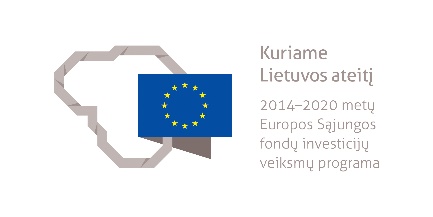 BIURO ADMINISTRATORIAUS MODULINĖ PROFESINIO MOKYMO PROGRAMA______________________(Programos pavadinimas)Programos valstybinis kodas ir apimtis mokymosi kreditais:P42041501, P43041501 – programa, skirta pirminiam profesiniam mokymui, 60 mokymosi kreditųT43041502 – programa, skirta tęstiniam profesiniam mokymui, 50 mokymosi kreditųKvalifikacijos pavadinimas – biuro administratoriusKvalifikacijos lygis pagal Lietuvos kvalifikacijų sandarą (LTKS) – IVMinimalus reikalaujamas išsilavinimas kvalifikacijai įgyti:P42041501 – pagrindinis išsilavinimas ir mokymasis vidurinio ugdymo programojeP43041501, T43041502 – vidurinis išsilavinimasReikalavimai profesinei patirčiai (jei taikomi) ir stojančiajam (jei taikomi) – nėra.Programa parengta įgyvendinant Europos Sąjungos socialinio fondo ir Lietuvos Respublikos biudžeto lėšomis finansuojamą projektą „Kvalifikacijų formavimas ir modulinio profesinio mokymo sistemos kūrimas“ (projekto Nr. VP1-2.2-ŠMM-04-V-03-001).Programa atnaujinta įgyvendinant iš Europos Sąjungos struktūrinių fondų lėšų bendrai finansuojamą projektą „Lietuvos kvalifikacijų sistemos plėtra (I etapas)“ (projekto Nr. 09.4.1-ESFA-V-734-01-0001).1. PROGRAMOS APIBŪDINIMASProgramos paskirtis. Biuro administratoriaus modulinė profesinio mokymo programa skirta kvalifikuotam biuro administratoriui parengti, kuris gebėtų savarankiškai tvarkyti įstaigos dokumentaciją, teikti pagalbą įstaigos vadovybei ir darbuotojams organizuojant kasdienę įstaigos veiklą, priimti ir aptarnauti įstaigos lankytojus.Būsimo darbo specifika. Asmuo, įgijęs biuro administratoriaus kvalifikaciją, galės dirbti valstybinėse ir privačiose įmonėse, įstaigose, nevyriausybinėse organizacijose.Darbo sąlygos: individualus ir komandinis darbo pobūdis, darbas uždaroje aplinkoje.Darbo priemonės: biuro įranga – kompiuteris, telefonas, interneto prieiga, įvairios duomenų apdorojimo programos, teksto redagavimo programos, kanceliarinės priemonės ir kt.Biuro administratorius savo veikloje vadovaujasi darbuotojų saugos ir sveikatos, priešgaisrinės apsaugos reikalavimais.Biuro administratoriui svarbios asmeninės savybės: kruopštumas, atsakingumas, paslaugumas, mandagumas ir komunikabilumas.2. PROGRAMOS PARAMETRAI* Šie moduliai vykdant tęstinį profesinį mokymą neįgyvendinami, o darbuotojų saugos ir sveikatos bei saugaus elgesio ekstremaliose situacijose mokymas integruojamas į kvalifikaciją sudarančioms kompetencijoms įgyti skirtus modulius.3. REKOMENDUOJAMA MODULIŲ SEKA* Šie moduliai vykdant tęstinį profesinį mokymą neįgyvendinami, o darbuotojų saugos ir sveikatos bei saugaus elgesio ekstremaliose situacijose mokymas integruojamas į kvalifikaciją sudarančioms kompetencijoms įgyti skirtus modulius.4. REKOMENDACIJOS DĖL PROFESINEI VEIKLAI REIKALINGŲ BENDRŲJŲ KOMPETENCIJŲ UGDYMO5. PROGRAMOS STRUKTŪRA, VYKDANT PIRMINĮ IR TĘSTINĮ PROFESINĮ MOKYMĄPastabosVykdant pirminį profesinį mokymą asmeniui turi būti sudaromos sąlygos mokytis pagal vidurinio ugdymo programą.Vykdant tęstinį profesinį mokymą asmens ankstesnio mokymosi pasiekimai įskaitomi Lietuvos Respublikos švietimo, mokslo ir sporto ministro nustatyta tvarka.Tęstinio profesinio mokymo programos modulius gali vesti mokytojai, įgiję andragogikos žinių ir turintys tai pagrindžiantį dokumentą arba turintys neformaliojo suaugusiųjų švietimo patirties.Saugaus elgesio ekstremaliose situacijose modulį vedantis mokytojas turi būti baigęs civilinės saugos mokymus pagal Priešgaisrinės apsaugos ir gelbėjimo departamento direktoriaus patvirtintą mokymo programą ir turėti tai pagrindžiantį dokumentą. Tęstinio profesinio mokymo programose saugaus elgesio ekstremaliose situacijose mokymas integruojamas pagal poreikį į kvalifikaciją sudarančioms kompetencijoms įgyti skirtus modulius.Darbuotojų saugos ir sveikatos mokoma pagal Mokinių, besimokančių pagal pagrindinio profesinio mokymo programas, darbuotojų saugos ir sveikatos programos aprašą, patvirtintą Lietuvos Respublikos švietimo ir mokslo ministro 2005 m. rugsėjo 28 d. įsakymu Nr. ISAK-1953 „Dėl Mokinių, besimokančių pagal pagrindinio profesinio mokymo programas, darbuotojų saugos ir sveikatos programos aprašo patvirtinimo“. Darbuotojų saugos ir sveikatos mokymą vedantis mokytojas turi būti baigęs darbuotojų saugos ir sveikatos mokymus ir turėti tai pagrindžiantį dokumentą. Tęstinio profesinio mokymo programose darbuotojų saugos ir sveikatos mokymas integruojamas į kvalifikaciją sudarančioms kompetencijoms įgyti skirtus modulius.Bendrųjų gebėjimų, apibrėžtų 2006 m. gruodžio 18 d. Europos Parlamento ir Tarybos rekomendacijoje dėl bendrųjų visą gyvenimą trunkančio mokymosi gebėjimų (OL 2006 L 394 p, p. 10) ugdymas(is) integruotas į kvalifikacijai reikalingų kompetencijų ugdymo(si) procesą (moduliuose integruotam bendrųjų kompetencijų ugdymui skiriama ne mažiau kaip 10 procentų bendro modulinei programai skirto laiko).6. PROGRAMOS MODULIŲ APRAŠAI6.1. ĮVADINIS MODULISModulio pavadinimas – „Įvadas į profesiją“6.2. KVALIFIKACIJĄ SUDARANČIOMS KOMPETENCIJOMS ĮGYTI SKIRTI MODULIAI6.2.1. Privalomieji moduliaiModulio pavadinimas – „Dokumentų valdymas įstaigoje“Modulio pavadinimas – „Pagalba įstaigos vadovybei ir darbuotojams organizuojant kasdienę įstaigos veiklą“Modulio pavadinimas – „Įstaigos lankytojų priėmimas ir aptarnavimas“6.3. PASIRENKAMIEJI MODULIAIModulio pavadinimas – „Personalo organizavimas“Modulio pavadinimas – „Įstaigos internetinio puslapio turinio ir socialinių tinklų paskyrų valdymas“6.4. BAIGIAMASIS MODULISModulio pavadinimas – „Įvadas į darbo rinką“Valstybinis kodasModulio pavadinimasLTKS lygisApimtis mokymosi kreditaisKompetencijosKompetencijų pasiekimą iliustruojantys mokymosi rezultataiĮvadinis modulis (iš viso 1 mokymosi kreditas)*Įvadinis modulis (iš viso 1 mokymosi kreditas)*Įvadinis modulis (iš viso 1 mokymosi kreditas)*Įvadinis modulis (iš viso 1 mokymosi kreditas)*Įvadinis modulis (iš viso 1 mokymosi kreditas)*Įvadinis modulis (iš viso 1 mokymosi kreditas)*4000005Įvadas į profesijąIV1Pažinti profesiją.Išmanyti biuro administratoriaus profesiją ir jos teikiamas galimybes darbo rinkoje.Suprasti biuro administratoriaus profesinę veiklą, veiklos procesus, funkcijas ir uždavinius.Demonstruoti jau turimus, neformaliuoju ir (arba) savaiminiu būdu įgytus biuro administratoriaus kvalifikacijai būdingus gebėjimus.Bendrieji moduliai (iš viso 4 mokymosi kreditai)*Bendrieji moduliai (iš viso 4 mokymosi kreditai)*Bendrieji moduliai (iš viso 4 mokymosi kreditai)*Bendrieji moduliai (iš viso 4 mokymosi kreditai)*Bendrieji moduliai (iš viso 4 mokymosi kreditai)*Bendrieji moduliai (iš viso 4 mokymosi kreditai)*4102201Saugus elgesys ekstremaliose situacijoseIV1Saugiai elgtis ekstremaliose situacijose.Išmanyti ekstremalių situacijų tipus, galimus pavojus.Išmanyti saugaus elgesio ekstremaliose situacijose reikalavimus ir instrukcijas, atgaminti garsinius civilinės saugos signalus.4102105Sąmoningas fizinio aktyvumo reguliavimasIV1Reguliuoti fizinį aktyvumą.Išmanyti fizinio aktyvumo formas.Demonstruoti asmeninį fizinį aktyvumą.Taikyti fizinio aktyvumo formas, atsižvelgiant į darbo specifiką.4102203Darbuotojų sauga ir sveikataIV2Tausoti sveikatą ir saugiai dirbti.Išmanyti darbuotojų saugos ir sveikatos reikalavimus, keliamus darbo vietai.Kvalifikaciją sudarančioms kompetencijoms įgyti skirti moduliai (iš viso 45 mokymosi kreditai)Kvalifikaciją sudarančioms kompetencijoms įgyti skirti moduliai (iš viso 45 mokymosi kreditai)Kvalifikaciją sudarančioms kompetencijoms įgyti skirti moduliai (iš viso 45 mokymosi kreditai)Kvalifikaciją sudarančioms kompetencijoms įgyti skirti moduliai (iš viso 45 mokymosi kreditai)Kvalifikaciją sudarančioms kompetencijoms įgyti skirti moduliai (iš viso 45 mokymosi kreditai)Kvalifikaciją sudarančioms kompetencijoms įgyti skirti moduliai (iš viso 45 mokymosi kreditai)Privalomieji (iš viso 45 mokymosi kreditai)Privalomieji (iš viso 45 mokymosi kreditai)Privalomieji (iš viso 45 mokymosi kreditai)Privalomieji (iš viso 45 mokymosi kreditai)Privalomieji (iš viso 45 mokymosi kreditai)Privalomieji (iš viso 45 mokymosi kreditai)404151519Dokumentų valdymas įstaigojeIV20Rengti įvairius įstaigos dokumentus.Išmanyti dokumentų rengimo taisykles.Rinkti ir koreguoti įvairius tekstus lietuvių ir (arba) užsienio kalbomis.Rengti įstaigos dokumentus.Dirbti su spausdinimo, kopijavimo, skenavimo technika.Bendrauti su administracijos darbuotojais ruošiant jų veiklos dokumentus.404151519Dokumentų valdymas įstaigojeIV20Tvarkyti įstaigos administracijos dokumentus ir elektroninių dokumentų valdymo sistemą.Išmanyti įstaigos dokumentų tvarkymą ir apskaitą.Išmanyti elektroninių dokumentų valdymą.Registruoti dokumentus.Sudaryti ir tvarkyti popierines, elektronines, garso, vaizdo ir garso, įrašų bylas.Archyvuoti įstaigos valdomus dokumentus.404151520Pagalba įstaigos vadovybei ir darbuotojams organizuojant kasdienę įstaigos veikląIV15Teikti pagalbą įstaigos vadovui bei darbuotojams planuojant įstaigos vadovo darbotvarkę ir organizuojant posėdžius, renginius.Išmanyti darbo planavimo ir renginių organizavimo principus ir metodus.Teikti susistemintą aktualią informaciją ir medžiagą vadovui.Sekti vadovo darbotvarkę.Tvarkyti gautą ir įstaigos parengtą korespondenciją.Planuoti keliones ir komandiruotes.Organizuoti įstaigos renginius ir posėdžius.404151520Pagalba įstaigos vadovybei ir darbuotojams organizuojant kasdienę įstaigos veikląIV15Organizuoti įstaigos darbuotojų aprūpinimą technine įranga ar kanceliarinėmis priemonėmis.Apibūdinti viešųjų pirkimų procedūras.Prižiūrėti techninę įrangą.Pirkti techninę įrangą ir kanceliarines prekes pagal viešųjų pirkimų procedūras.Vykdyti mažos vertės pirkimų procedūras.Aprūpinti įstaigos darbuotojus kanceliarinėmis prekėmis.404151521Įstaigos lankytojų priėmimas ir aptarnavimasIV10Priimti įstaigos lankytojus ir atsakyti į jiems kylančius klausimus.Išmanyti įstaigos lankytojų aptarnavimo etiketo taisykles, protokolo pagrindus ir konfliktų sprendimo būdus.Taisyklingai bendrauti žodžiu valstybine lietuvių ir viena iš užsienio kalbų.Registruoti ir aptarnauti įstaigos lankytojus.Naudotis komunikacijos priemonėmis.404151521Įstaigos lankytojų priėmimas ir aptarnavimasIV10Organizuoti svečių aptarnavimą.Išmanyti svečių aptarnavimo įstaigoje protokolo pagrindus.Pasitikti įstaigos svečius.Užtikrinti svečių aptarnavimo tvarką.Organizuoti svečių apgyvendinimą ir kultūrinę programą.Pasirenkamieji moduliai (iš viso 5 mokymosi kreditai)*Pasirenkamieji moduliai (iš viso 5 mokymosi kreditai)*Pasirenkamieji moduliai (iš viso 5 mokymosi kreditai)*Pasirenkamieji moduliai (iš viso 5 mokymosi kreditai)*Pasirenkamieji moduliai (iš viso 5 mokymosi kreditai)*Pasirenkamieji moduliai (iš viso 5 mokymosi kreditai)*404151522Personalo organizavimasIV5Organizuoti personalą įstaigos viduje.Išmanyti personalo organizavimo principus.Vesti personalo apskaitą ir statistiką.Vykdyti darbo laiko apskaitą.Organizuoti darbuotojų motyvavimą ir kvalifikacijos kėlimą.404151522Personalo organizavimasIV5Organizuoti naujo personalo įdarbinimą.Išmanyti teisės aktų reikalavimus darbuotojų įdarbinimui.Planuoti darbuotojų poreikį.Organizuoti darbuotojų paiešką ir atranką.Padėti vykdyti darbuotojų priėmimą ir adaptaciją.404151523Įstaigos internetinio puslapio turinio ir socialinių tinklų paskyrų valdymasIV5Valdyti įstaigos internetinio puslapio turinį.Išmanyti duomenų apsaugos, autorinių teisių ir teisės į atvaizdą apsaugos reikalavimus.Rengti informaciją publikuoti įstaigos internetiniame tinklapyje.Atlikti įstaigos internetinio puslapio turinio kokybės priežiūrą.404151523Įstaigos internetinio puslapio turinio ir socialinių tinklų paskyrų valdymasIV5Valdyti įstaigos socialinių tinklų paskyras.Išmanyti socialinių tinklų rūšių taikymo galimybes.Reklamuoti įstaigos socialinių tinklų paskyrą tiksliniams vartotojams.Rengti ir publikuoti informaciją įstaigos socialinių tinklų paskyrose.Komunikuoti socialiniuose tinkluose.Teikti apibendrintą socialinių tinklų statistinę informaciją vadovui.Baigiamasis modulis (iš viso 5 mokymosi kreditai)Baigiamasis modulis (iš viso 5 mokymosi kreditai)Baigiamasis modulis (iš viso 5 mokymosi kreditai)Baigiamasis modulis (iš viso 5 mokymosi kreditai)Baigiamasis modulis (iš viso 5 mokymosi kreditai)Baigiamasis modulis (iš viso 5 mokymosi kreditai)4000004Įvadas į darbo rinkąIV5Formuoti darbinius įgūdžius realioje darbo vietoje.Įsivertinti ir realioje darbo vietoje demonstruoti įgytas kompetencijas.Susipažinti su būsimo darbo specifika ir adaptuotis realioje darbo vietoje.Įsivertinti asmenines integracijos į darbo rinką galimybes.Valstybinis kodasModulio pavadinimasLTKS lygisApimtis mokymosi kreditaisAsmens pasirengimo mokytis modulyje reikalavimai (jei taikoma)Įvadinis modulis (iš viso 1 mokymosi kreditas)*Įvadinis modulis (iš viso 1 mokymosi kreditas)*Įvadinis modulis (iš viso 1 mokymosi kreditas)*Įvadinis modulis (iš viso 1 mokymosi kreditas)*Įvadinis modulis (iš viso 1 mokymosi kreditas)*4000005Įvadas į profesijąIV1Netaikoma.Bendrieji moduliai (iš viso 4 mokymosi kreditai)*Bendrieji moduliai (iš viso 4 mokymosi kreditai)*Bendrieji moduliai (iš viso 4 mokymosi kreditai)*Bendrieji moduliai (iš viso 4 mokymosi kreditai)*Bendrieji moduliai (iš viso 4 mokymosi kreditai)*4102201Saugus elgesys ekstremaliose situacijoseIV1Netaikoma.4102105Sąmoningas fizinio aktyvumo reguliavimasIV1Netaikoma.4102203Darbuotojų sauga ir sveikataIV2Netaikoma.Kvalifikaciją sudarančioms kompetencijoms įgyti skirti moduliai (iš viso 45 mokymosi kreditai)Kvalifikaciją sudarančioms kompetencijoms įgyti skirti moduliai (iš viso 45 mokymosi kreditai)Kvalifikaciją sudarančioms kompetencijoms įgyti skirti moduliai (iš viso 45 mokymosi kreditai)Kvalifikaciją sudarančioms kompetencijoms įgyti skirti moduliai (iš viso 45 mokymosi kreditai)Kvalifikaciją sudarančioms kompetencijoms įgyti skirti moduliai (iš viso 45 mokymosi kreditai)Privalomieji (iš viso 45 mokymosi kreditai)Privalomieji (iš viso 45 mokymosi kreditai)Privalomieji (iš viso 45 mokymosi kreditai)Privalomieji (iš viso 45 mokymosi kreditai)Privalomieji (iš viso 45 mokymosi kreditai)404151519Dokumentų valdymas įstaigojeIV20Netaikoma.404151520Pagalba įstaigos vadovybei ir darbuotojams organizuojant kasdienę įstaigos veikląIV15Netaikoma.404151521Įstaigos lankytojų priėmimas ir aptarnavimasIV10Netaikoma.Pasirenkamieji moduliai (iš viso 5 mokymosi kreditai)*Pasirenkamieji moduliai (iš viso 5 mokymosi kreditai)*Pasirenkamieji moduliai (iš viso 5 mokymosi kreditai)*Pasirenkamieji moduliai (iš viso 5 mokymosi kreditai)*Pasirenkamieji moduliai (iš viso 5 mokymosi kreditai)*404151522Personalo organizavimasIV5Netaikoma404151523Įstaigos internetinio puslapio turinio ir socialinių tinklų paskyrų valdymasIV5NetaikomaBaigiamasis modulis (iš viso 5 mokymosi kreditai)Baigiamasis modulis (iš viso 5 mokymosi kreditai)Baigiamasis modulis (iš viso 5 mokymosi kreditai)Baigiamasis modulis (iš viso 5 mokymosi kreditai)Baigiamasis modulis (iš viso 5 mokymosi kreditai)4000004Įvadas į darbo rinkąIV5Baigti visi biuro administratoriaus kvalifikaciją sudarantys privalomieji moduliai.Bendrosios kompetencijosBendrųjų kompetencijų pasiekimą iliustruojantys mokymosi rezultataiRaštingumo kompetencijaRašyti skirtingų kalbos ir funkcinių stilių tekstus.Rašyti gyvenimo aprašymą, motyvacinį laišką, prašymą, ataskaitą, elektroninį laišką.Bendrauti žodžiu ir raštu naudojant profesinę terminiją.Ieškoti informacijos, ją rinkti ir apdoroti.Daugiakalbystės kompetencijaRengti dokumentus užsienio kalba.Vartoti pagrindines profesinės terminijos sąvokas užsienio kalba.Bendrauti profesine užsienio kalba darbinėje aplinkoje žodžiu ir raštu.Domėtis įvairiomis kalbomis ir tarpkultūrine komunikacija.Matematinė kompetencija ir gamtos mokslų, technologijų ir inžinerijos kompetencijaIšmanyti aritmetinius veiksmus darbe ir buityje.Naudoti formules, modelius, konstruktus, diagramas, schemas.Naudotis kompiuterine ir specialia programine įranga, ryšio ir komunikacijos priemonėmis.Skaitmeninė kompetencijaSuvokti kompiuterijos ir interneto veikimo principus.Naudotis interneto paieškos ir komunikavimo sistemomis, dokumentų kūrimo ir redagavimo programomis.Rinkti, apdoroti ir saugoti reikalingą darbui informaciją.Naudotis šiuolaikinėmis komunikacijos priemonėmis.Rengti paslaugos ir (arba) darbo pristatymą kompiuterinėmis programomis.Asmeninė, socialinė ir mokymosi mokytis kompetencijaĮsivertinti turimas žinias ir gebėjimus.Rasti informaciją apie tolesnio mokymosi galimybes, kvalifikacijos kėlimą.Pritaikyti turimas žinias ir gebėjimus dirbant individualiai ir komandoje.Parengti profesinio tobulėjimo planą.Pilietiškumo kompetencijaBendrauti su įvairių tipų klientais.Valdyti savo psichologines būsenas, pojūčius ir savybes.Pagarbiai elgtis su klientu, bendradarbiais, artimaisiais.Gerbti save ir kitus, savo šalį ir jos tradicijas.Verslumo kompetencijaRodyti iniciatyvą darbe, namie, kitoje aplinkoje.Padėti aplinkiniams, kada jiems reikia pagalbos.Dirbti savarankiškai, planuoti darbus pagal pavestas užduotis.Kultūrinio sąmoningumo ir raiškos kompetencijaPažinti įvairių šalies regionų tradicijas ir papročius.Pažinti įvairių šalių kultūrinius skirtumus.Kvalifikacija – biuro administratorius, LTKS lygis IVKvalifikacija – biuro administratorius, LTKS lygis IVProgramos, skirtos pirminiam profesiniam mokymui, struktūraProgramos, skirtos tęstiniam profesiniam mokymui, struktūraĮvadinis modulis (iš viso 1 mokymosi kreditas)Įvadas į profesiją, 1 mokymosi kreditasĮvadinis modulis (0 mokymosi kreditų)–Bendrieji moduliai (iš viso 4 mokymosi kreditai)Saugus elgesys ekstremaliose situacijose, 1 mokymosi kreditasSąmoningas fizinio aktyvumo reguliavimas, 1 mokymosi kreditasDarbuotojų sauga ir sveikata, 2 mokymosi kreditaiBendrieji moduliai (0 mokymosi kreditų)–Kvalifikaciją sudarančioms kompetencijoms įgyti skirti moduliai (iš viso 45 mokymosi kreditai)Dokumentų valdymas įstaigoje, 20 mokymosi kreditųPagalba įstaigos vadovybei ir darbuotojams organizuojant kasdienę įstaigos veiklą, 15 mokymosi kreditųĮstaigos lankytojų ir priėmimas ir aptarnavimas, 10 mokymosi kreditųKvalifikaciją sudarančioms kompetencijoms įgyti skirti moduliai (iš viso 45 mokymosi kreditai)Įstaigos dokumentacijos tvarkymas ir raštvedyba, 20 mokymosi kreditųPagalba įstaigos vadovybei ir darbuotojams organizuojant kasdienę įstaigos veiklą, 15 mokymosi kreditųĮstaigos lankytojų ir priėmimas ir aptarnavimas, 10 mokymosi kreditųPasirenkamieji moduliai (iš viso 5 mokymosi kreditai)Personalo organizavimas, 5 mokymosi kreditaiĮstaigos internetinio puslapio turinio ir socialinių tinklų paskyrų valdymas, 5 mokymosi kreditaiPasirenkamieji moduliai (0 mokymosi kreditų)–Baigiamasis modulis (iš viso 5 mokymosi kreditai)Įvadas į darbo rinką, 5 mokymosi kreditaiBaigiamasis modulis (iš viso 5 mokymosi kreditai)Įvadas į darbo rinką, 5 mokymosi kreditaiValstybinis kodas40000054000005Modulio LTKS lygisIVIVApimtis mokymosi kreditais11Asmens pasirengimo mokytis modulyje reikalavimai (jei taikoma)NetaikomaNetaikomaKompetencijosMokymosi rezultataiRekomenduojamas turinys mokymosi rezultatams pasiekti1. Pažinti profesiją.1.1. Išmanyti biuro administratoriaus profesiją ir jos teikiamas galimybes darbo rinkoje.Tema. Biuro administratoriaus profesija, jos specifika ir galimybės darbo rinkojeBiuro administratoriaus profesijos ypatumaiAsmeninės savybės, reikalingos biuro administratoriaus profesijaiBiuro administratoriaus profesijos teikiamos galimybės įsidarbinti darbo rinkoje1. Pažinti profesiją.1.2. Suprasti biuro administratoriaus profesinę veiklą, veiklos procesus, funkcijas ir uždavinius.Tema. Biuro administratoriaus profesinės veiklos procesai, funkcijos ir uždaviniaiBiuro administratoriaus veiklos procesai, funkcijos ir uždaviniaiBiuro administratoriui keliami reikalavimai1. Pažinti profesiją.1.3. Demonstruoti jau turimus, neformaliuoju ir (arba) savaiminiu būdu įgytus biuro administratoriaus kvalifikacijai būdingus gebėjimus.Tema. Biuro administratoriaus modulinė profesinio mokymo programaMokymo programos tikslai ir uždaviniai, mokymosi formos ir metodai, mokymosi pasiekimų vertino kriterijai ir formos (metodai)Mokymosi formos ir metodai, mokymosi pasiekimų įvertinimo kriterijai, mokymosi įgūdžių demonstravimo formos (metodai)Tema. Turimų gebėjimų, įgytų savaiminiu ar neformaliuoju būdu, vertinimas.Žinių, gebėjimų ir vertybinių nuostatų, reikalingų biuro administratoriaus profesijai, diagnostinis vertinimasMokymosi pasiekimų vertinimo kriterijaiĮvadinio modulio įvertinimas – įskaityta (neįskaityta)Įvadinio modulio įvertinimas – įskaityta (neįskaityta)Reikalavimai mokymui skirtiems metodiniams ir materialiesiems ištekliamsMokymo(si) medžiaga:Biuro administratoriaus modulinė profesinio mokymo programaVadovėliai ir kita mokomoji medžiagaLietuvos Respublikos asmens duomenų teisinės apsaugos įstatymasLietuvos Respublikos darbuotojų saugos ir sveikatos įstatymasTestas turimiems gebėjimams vertintiMokymo(si) priemonės:Techninės priemonės mokymo(si) medžiagai iliustruoti, vizualizuoti, pristatyti (kompiuteris, multimedija ir projektorius)Duomenų apdorojimo ir biuro programinė įranga (duomenų apdorojimo programos, dokumentų rengimo ir valdymo kompiuterinės programos)Biuro įranga (kompiuteriai mokytojui ir mokiniams, spausdintuvas, skaitytuvas, kopijavimo, įrišimo, laminavimo, naikinimo aparatai, daugiafunkcinis įrenginys, multimedija, interneto prieiga, telefonas (stacionarus ir / ar mobilus)).Mokymo(si) medžiaga:Biuro administratoriaus modulinė profesinio mokymo programaVadovėliai ir kita mokomoji medžiagaLietuvos Respublikos asmens duomenų teisinės apsaugos įstatymasLietuvos Respublikos darbuotojų saugos ir sveikatos įstatymasTestas turimiems gebėjimams vertintiMokymo(si) priemonės:Techninės priemonės mokymo(si) medžiagai iliustruoti, vizualizuoti, pristatyti (kompiuteris, multimedija ir projektorius)Duomenų apdorojimo ir biuro programinė įranga (duomenų apdorojimo programos, dokumentų rengimo ir valdymo kompiuterinės programos)Biuro įranga (kompiuteriai mokytojui ir mokiniams, spausdintuvas, skaitytuvas, kopijavimo, įrišimo, laminavimo, naikinimo aparatai, daugiafunkcinis įrenginys, multimedija, interneto prieiga, telefonas (stacionarus ir / ar mobilus)).Reikalavimai teorinio ir praktinio mokymo vietaiKlasė ar kita mokymuisi pritaikyta patalpa su techninėmis priemonėmis mokymo(si) medžiagai pateikti (kompiuteriu, multimedija ir projektoriumi) ir kompiuteriais, skirtais mokinių darbui.Praktinio mokymo klasė (patalpa), aprūpinta biuro įranga (kompiuteriais mokytojui ir mokiniams, spausdintuvu, skaitytuvu, kopijavimo, įrišimo, laminavimo, naikinimo aparatais, multimedija, daugiafunkciniu įrenginiu, interneto prieiga, telefonu (stacionariu ir / ar mobiliu).Klasė ar kita mokymuisi pritaikyta patalpa su techninėmis priemonėmis mokymo(si) medžiagai pateikti (kompiuteriu, multimedija ir projektoriumi) ir kompiuteriais, skirtais mokinių darbui.Praktinio mokymo klasė (patalpa), aprūpinta biuro įranga (kompiuteriais mokytojui ir mokiniams, spausdintuvu, skaitytuvu, kopijavimo, įrišimo, laminavimo, naikinimo aparatais, multimedija, daugiafunkciniu įrenginiu, interneto prieiga, telefonu (stacionariu ir / ar mobiliu).Reikalavimai mokytojų dalykiniam pasirengimui (dalykinei kvalifikacijai)Modulį gali vesti mokytojas, turintis:1) Lietuvos Respublikos švietimo įstatyme ir Reikalavimų mokytojų kvalifikacijai apraše, patvirtintame Lietuvos Respublikos švietimo ir mokslo ministro 2014 m. rugpjūčio 29 d. įsakymu Nr. V-774 „Dėl Reikalavimų mokytojų kvalifikacijai aprašo patvirtinimo“, nustatytą išsilavinimą ir kvalifikaciją;2) verslo ir vadybos studijų krypčių grupės ar lygiavertį išsilavinimą arba vidurinį išsilavinimą ir sekretoriaus ar biuro administratoriaus ar lygiavertę kvalifikaciją, ne mažesnę kaip 3 metų biuro administravimo profesinės veiklos patirtį ir pedagoginių ir psichologinių žinių kurso baigimo pažymėjimą.Modulį gali vesti mokytojas, turintis:1) Lietuvos Respublikos švietimo įstatyme ir Reikalavimų mokytojų kvalifikacijai apraše, patvirtintame Lietuvos Respublikos švietimo ir mokslo ministro 2014 m. rugpjūčio 29 d. įsakymu Nr. V-774 „Dėl Reikalavimų mokytojų kvalifikacijai aprašo patvirtinimo“, nustatytą išsilavinimą ir kvalifikaciją;2) verslo ir vadybos studijų krypčių grupės ar lygiavertį išsilavinimą arba vidurinį išsilavinimą ir sekretoriaus ar biuro administratoriaus ar lygiavertę kvalifikaciją, ne mažesnę kaip 3 metų biuro administravimo profesinės veiklos patirtį ir pedagoginių ir psichologinių žinių kurso baigimo pažymėjimą.Valstybinis kodas404151519404151519Modulio LTKS lygisIVIVApimtis mokymosi kreditais2020Asmens pasirengimo mokytis modulyje reikalavimai (jei taikoma)NetaikomaNetaikomaKompetencijosMokymosi rezultataiRekomenduojamas turinys mokymosi rezultatams pasiekti1. Rengti įvairius įstaigos dokumentus.1.1. Išmanyti dokumentų rengimo taisykles.Tema. Dokumentų rengimo reikalavimaiDokumentų valdymasTeisės aktai, reglamentuojantys dokumentų rengimąPrivalomi ir papildomi dokumentų metaduomenysDuomenų apsaugos teisės principų taikymas valdant įstaigos dokumentusTema. Dokumentų grupavimasTeisės aktai ir teisės aktais tvirtinami dokumentaiĮstaigos rengiami siunčiamieji dokumentaiGauti dokumentaiĮstaigos rengiami vidaus dokumentaiDokumentų grupavimas pagal vykdomas funkcijas (personalo, finansiniai, dokumentų ir bylų apskaitos ir kt.)1. Rengti įvairius įstaigos dokumentus.1.2. Rinkti ir koreguoti įvairius tekstus lietuvių ir (arba) užsienio kalbomis.Tema. Teksto rinkimas ir koregavimas lietuvių ir užsienio kalbaGreitasis teksto rinkimasTeksto formatavimas ir redagavimasLentelių ir grafinių objektų įterpimasTema. Dokumentų teksto rinkimas pagal kalbinius reikalavimusTeksto rašyba (pavadinimų, santrumpų, datos ir laiko, pareigų rašymas ir kt.)Teksto skyryba (brūkšnio ir brūkšnelio, kabučių, skliaustų rašymas ir kt.)Kanceliarinės kalbos ypatumai (žodžių tvarka, mandagumo žodžių vartojimas)1. Rengti įvairius įstaigos dokumentus.1.3. Rengti įstaigos dokumentus.Tema. Įstaigos dokumentų rengimasTeisės aktų rengimas (nutarimų, sprendimų, įsakymų, potvarkių)Teisės aktais tvirtinamų dokumentų rengimas (nuostatų, taisyklių, programų)Vidaus dokumentų rengimas (aktų, protokolų, ataskaitų, sąrašų)Dokumentų nuorašų ir išrašų rengimasSiunčiamųjų dokumentų rengimas (raštų, pažymų, įgaliojimų, charakteristikų, rekomendacijų)Tema. Asmeninių dokumentų rengimasFizinio asmens ir darbuotojo prašymas, paaiškinimasMotyvacinio laiško, gyvenimo aprašymo rengimas1. Rengti įvairius įstaigos dokumentus.1.4. Dirbti su spausdinimo, kopijavimo, skenavimo technika.Tema. Biuro technikaSpausdintuvaiSkaitytuvaiMultifunkciniai įrenginiaiDauginimo (kopijavimo) aparataiMultimedijaTema. Biuro technikos naudojimasDokumentų kopijavimas, skenavimas ir laminavimasDarbas su teksto atpažinimo programomis 1. Rengti įvairius įstaigos dokumentus.1.5. Bendrauti su administracijos darbuotojais ruošiant jų veiklos dokumentus.Tema. Informacijos perdavimas ir priėmimasInformacijos mainų tikslai ir pagrindaiKlausimų formulavimasKlausymas informacijos mainų procesePašnekovo, oponento kalbos ir neverbalinio elgesio analizėTema. Darbuotojų konsultavimasKonsultavimas dokumentų rengimo klausimaisKonsultavimas darbui su dokumentų valdymo sistema2. Tvarkyti įstaigos administracijos dokumentus ir elektroninių dokumentų valdymo sistemą. 2.1. Išmanyti įstaigos dokumentų tvarkymą ir apskaitą.Tema. Dokumentų tvarkymą reglamentuojantys teisės aktaiDokumentų tvarkymo ir apskaitos taisyklėsBendrųjų dokumentų saugojimo terminų rodyklė ir kitos dokumentų saugojimo terminų rodyklėsDokumentų naikinimo tvarkaTema. Bendrieji bylų sudarymo principaiDokumentų sisteminimas pagal rūšį, formą ir temasDokumentų sisteminimas pagal saugomus terminusAutorių teisių taikymas įstaigoje rengiamiems dokumentams2. Tvarkyti įstaigos administracijos dokumentus ir elektroninių dokumentų valdymo sistemą. 2.2. Išmanyti elektroninių dokumentų valdymą.Tema. Elektroninių dokumentų sudarymo reikalavimaiElektroninių dokumentų valdymą reglamentuojantys teisės aktaiDokumentų valdymo sistemosTema. Elektroninių dokumentų sudarymasElektroninio dokumento privalomi ir papildomi metaduomenysElektroninių dokumentų metaduomenų pildymasElektroninių dokumentų pasirašymas 2. Tvarkyti įstaigos administracijos dokumentus ir elektroninių dokumentų valdymo sistemą. 2.3. Registruoti dokumentus.Tema. Įstaigos dokumentų registravimasGaunamų dokumentų registravimasSiunčiamų dokumentų registravimasVidaus dokumentų registravimasTema. Elektroninių dokumentų registravimasElektroninio dokumento specifikacijos nustatymasElektroninių dokumentų patikrinimasRegistracijos numerio suteikimas elektroniniam dokumentui 2. Tvarkyti įstaigos administracijos dokumentus ir elektroninių dokumentų valdymo sistemą. 2.4. Sudaryti ir tvarkyti popierines, elektronines, garso, vaizdo ir garso, įrašų bylas.Tema. Dokumentacijos plano rengimasDokumentacijos plano rengimo reikalavimaiDokumentacijos plano projekto parengimas ir derinimas su padaliniais ir vadovuDokumentacijos plano papildymų sąrašas ir užbaigtų bylų apskaitos duomenų pildymasTema. Popierinių ir elektroninių dokumentų bylų sudarymas ir tvarkymasBylų sudarymas pagal rūšisBylų sudarymas pagal įstaigoje rengiamus dokumentusIlgai saugomų dokumentų tvarkymas ir įrašymas į apskaitąDokumentų perkėlimas iš rengimo ir tvarkymo posistemio į saugojimo posistemįBylų aprašymo duomenysTema. Vaizdo ir (ar) garso įrašų, įrašų bylų sudarymas ir tvarkymasBylų antraštės ir paantraštės rengimasBylų chronologinių ribų nustatymasBylų aprašymo duomenys2. Tvarkyti įstaigos administracijos dokumentus ir elektroninių dokumentų valdymo sistemą. 2.5. Archyvuoti įstaigos valdomus dokumentus.Tema. Įstaigoje valdomų dokumentų archyvavimasBylų apyrašų sąrašo parengimas ir tvirtinimasDokumentų vertės ekspertizėBylų sudarymas: lapų numeravimas, antraštinio ir baigiamojo įrašo pildymasPateiktų bylų patikrinimasIlgai saugomų bylų įrašymas į apskaitos dokumentusTrumpai saugomų bylų įrašymas į užbaigtų bylų sąrašusTema. Užbaigtos elektroninės bylos ir saugojimasElektroninių bylų sudarymas pagal saugojimo terminusElektroninių bylų tvarkymasElektroninių dokumentų (bylų) saugojimasElektroninių bylų naikinimasTema. Bylų valdymas archyveDokumentų saugojimo patalpos įrengimasUžbaigų bylų perdavimas į archyvąPrarastų ar kitaip sugadintų dokumentų apskaitaMokymosi pasiekimų vertinimo kriterijaiIšvardyti dokumentų rengimo reikalavimai ir paaiškintas įstaigoje rengiamų dokumentų grupavimas. Greitai surinktas tekstas. Tekstas suformatuotas ir suredaguotas pagal kalbinius reikalavimus. Sukurtos ir suformatuotos lentelės, grafiniai objektai ir diagramos. Parengti įstaigos, asmeniniai dokumentai laikantis Dokumentų rengimo taisyklių. Naudotasi įvairia biuro technika, rengiant, kopijuojant, skenuojant, laminuojant, įrišant dokumentus. Konsultuoti darbuotojai dokumentų rengimo ir darbo su dokumentų valdymo sistema klausimais. Paaiškinti dokumentų tvarkymo ir apskaitos reikalavimai. Išvardyti bendrieji bylų sudarymo principai. Apibūdinti elektroninių dokumentų sudarymo reikalavimai. Parengti, užregistruoti ir sutvarkyti elektroniniai dokumentai vadovaujantis Dokumentų tvarkymo ir apskaitos taisyklėmis. Parengtas metų dokumentacijos planas ir suderintas su darbuotojais ir vadovybe. Sudarytos ir sutvarkytos popierinės ir elektroninės bylos. Sudarytos ir sutvarkytos vaizdo ir (ar) garso įrašų bylos. Išvardyti įstaigoje valdomų elektroninių dokumentų archyvavimo reikalavimai, nustatyti teisės aktais. Išvardyti veiksmai, reikalingi parengiant elektronines bylas saugojimui. Parengtos užbaigtos ir sutvarkytos bylos perduotos saugoti į archyvą. Pasirūpinta dalykine išvaizda. Dirbant laikytasi asmens higienos, ergonomikos bei darbuotojų saugos ir sveikatos reikalavimų.Išvardyti dokumentų rengimo reikalavimai ir paaiškintas įstaigoje rengiamų dokumentų grupavimas. Greitai surinktas tekstas. Tekstas suformatuotas ir suredaguotas pagal kalbinius reikalavimus. Sukurtos ir suformatuotos lentelės, grafiniai objektai ir diagramos. Parengti įstaigos, asmeniniai dokumentai laikantis Dokumentų rengimo taisyklių. Naudotasi įvairia biuro technika, rengiant, kopijuojant, skenuojant, laminuojant, įrišant dokumentus. Konsultuoti darbuotojai dokumentų rengimo ir darbo su dokumentų valdymo sistema klausimais. Paaiškinti dokumentų tvarkymo ir apskaitos reikalavimai. Išvardyti bendrieji bylų sudarymo principai. Apibūdinti elektroninių dokumentų sudarymo reikalavimai. Parengti, užregistruoti ir sutvarkyti elektroniniai dokumentai vadovaujantis Dokumentų tvarkymo ir apskaitos taisyklėmis. Parengtas metų dokumentacijos planas ir suderintas su darbuotojais ir vadovybe. Sudarytos ir sutvarkytos popierinės ir elektroninės bylos. Sudarytos ir sutvarkytos vaizdo ir (ar) garso įrašų bylos. Išvardyti įstaigoje valdomų elektroninių dokumentų archyvavimo reikalavimai, nustatyti teisės aktais. Išvardyti veiksmai, reikalingi parengiant elektronines bylas saugojimui. Parengtos užbaigtos ir sutvarkytos bylos perduotos saugoti į archyvą. Pasirūpinta dalykine išvaizda. Dirbant laikytasi asmens higienos, ergonomikos bei darbuotojų saugos ir sveikatos reikalavimų.Reikalavimai mokymui skirtiems metodiniams ir materialiesiems ištekliamsMokymo(si) medžiaga:Vadovėliai ir kita mokomoji medžiagaLietuvos Respublikos dokumentų ir archyvo įstatymasLietuvos Respublikos asmens duomenų teisinės apsaugos įstatymasTeisės aktai, reglamentuojantys darbuotojų saugos ir sveikatos reikalavimusLietuvos vyriausiojo archyvaro įsakymaiDokumentų saugojimo terminų rodyklėsLietuvos Respublikos darbo kodeksasTestas turimiems gebėjimams vertintiMokymo(si) priemonės:Techninės priemonės mokymo(si) medžiagai iliustruoti, vizualizuoti, pristatyti (kompiuteris, multimedija ir projektorius)Duomenų apdorojimo ir biuro programinė įranga (duomenų apdorojimo programos, dokumentų rengimo ir valdymo kompiuterinės programos)Biuro įranga (kompiuteriai mokytojui ir mokiniams, spausdintuvas, skaitytuvas, kopijavimo, įrišimo, laminavimo, naikinimo aparatai, daugiafunkcinis įrenginys, multimedija, interneto prieiga, telefonas (stacionarus ir / ar mobilus)).Mokymo(si) medžiaga:Vadovėliai ir kita mokomoji medžiagaLietuvos Respublikos dokumentų ir archyvo įstatymasLietuvos Respublikos asmens duomenų teisinės apsaugos įstatymasTeisės aktai, reglamentuojantys darbuotojų saugos ir sveikatos reikalavimusLietuvos vyriausiojo archyvaro įsakymaiDokumentų saugojimo terminų rodyklėsLietuvos Respublikos darbo kodeksasTestas turimiems gebėjimams vertintiMokymo(si) priemonės:Techninės priemonės mokymo(si) medžiagai iliustruoti, vizualizuoti, pristatyti (kompiuteris, multimedija ir projektorius)Duomenų apdorojimo ir biuro programinė įranga (duomenų apdorojimo programos, dokumentų rengimo ir valdymo kompiuterinės programos)Biuro įranga (kompiuteriai mokytojui ir mokiniams, spausdintuvas, skaitytuvas, kopijavimo, įrišimo, laminavimo, naikinimo aparatai, daugiafunkcinis įrenginys, multimedija, interneto prieiga, telefonas (stacionarus ir / ar mobilus)).Reikalavimai teorinio ir praktinio mokymo vietaiKlasė ar kita mokymuisi pritaikyta patalpa su techninėmis priemonėmis mokymo(si) medžiagai pateikti (kompiuteriu, vaizdo projektoriumi) ir kompiuteriais, skirtais mokinių darbui.Praktinio mokymo klasė (patalpa), aprūpinta biuro įranga (kompiuteriais mokytojui ir mokiniams, spausdintuvu, skaitytuvu, kopijavimo, įrišimo, laminavimo, naikinimo aparatais, multimedija, daugiafunkciniu įrenginiu, interneto prieiga, telefonu (stacionariu ir / ar mobiliu).Klasė ar kita mokymuisi pritaikyta patalpa su techninėmis priemonėmis mokymo(si) medžiagai pateikti (kompiuteriu, vaizdo projektoriumi) ir kompiuteriais, skirtais mokinių darbui.Praktinio mokymo klasė (patalpa), aprūpinta biuro įranga (kompiuteriais mokytojui ir mokiniams, spausdintuvu, skaitytuvu, kopijavimo, įrišimo, laminavimo, naikinimo aparatais, multimedija, daugiafunkciniu įrenginiu, interneto prieiga, telefonu (stacionariu ir / ar mobiliu).Reikalavimai mokytojų dalykiniam pasirengimui (dalykinei kvalifikacijai)Modulį gali vesti mokytojas, turintis:1) Lietuvos Respublikos švietimo įstatyme ir Reikalavimų mokytojų kvalifikacijai apraše, patvirtintame Lietuvos Respublikos švietimo ir mokslo ministro 2014 m. rugpjūčio 29 d. įsakymu Nr. V-774 „Dėl Reikalavimų mokytojų kvalifikacijai aprašo patvirtinimo“, nustatytą išsilavinimą ir kvalifikaciją;2) verslo ir vadybos studijų krypčių grupės ar lygiavertį išsilavinimą arba vidurinį išsilavinimą ir sekretoriaus ar biuro administratoriaus ar lygiavertę kvalifikaciją, ne mažesnę kaip 3 metų biuro administravimo profesinės veiklos patirtį ir pedagoginių ir psichologinių žinių kurso baigimo pažymėjimą.Modulį gali vesti mokytojas, turintis:1) Lietuvos Respublikos švietimo įstatyme ir Reikalavimų mokytojų kvalifikacijai apraše, patvirtintame Lietuvos Respublikos švietimo ir mokslo ministro 2014 m. rugpjūčio 29 d. įsakymu Nr. V-774 „Dėl Reikalavimų mokytojų kvalifikacijai aprašo patvirtinimo“, nustatytą išsilavinimą ir kvalifikaciją;2) verslo ir vadybos studijų krypčių grupės ar lygiavertį išsilavinimą arba vidurinį išsilavinimą ir sekretoriaus ar biuro administratoriaus ar lygiavertę kvalifikaciją, ne mažesnę kaip 3 metų biuro administravimo profesinės veiklos patirtį ir pedagoginių ir psichologinių žinių kurso baigimo pažymėjimą.Valstybinis kodas404151520404151520Modulio LTKS lygisIVIVApimtis mokymosi kreditais1515Asmens pasirengimo mokytis modulyje reikalavimai (jei taikoma)NetaikomaNetaikomaKompetencijosMokymosi rezultataiRekomenduojamas turinys mokymosi rezultatams pasiekti1. Teikti pagalbą įstaigos vadovui bei darbuotojams planuojant įstaigos vadovo darbotvarkę ir organizuojant posėdžius, renginius.1.1. Išmanyti darbo planavimo ir renginių organizavimo principus ir metodus.Tema. Darbo planavimo ir organizavimo principai ir metodaiDarbo kodeksas ir kiti darbo organizavimą reglamentuojantys teisės aktaiDarbo planavimo ir organizavimo principaiDarbo vietos ergonomikaTema. Įstaigos renginių rūšys ir organizavimo principaiRenginių klasifikavimasRenginio planavimasRenginio programos sudarymasRenginio biudžetasMaitinimas ir apgyvendinimasRenginio viešinimasRenginio organizavimo rizikos ir kokybė 1. Teikti pagalbą įstaigos vadovui bei darbuotojams planuojant įstaigos vadovo darbotvarkę ir organizuojant posėdžius, renginius.1.2. Teikti susistemintą aktualią informaciją ir medžiagą vadovui.Tema. Informacijos paieškaRetrospektyvioji ir einamoji informacijos paieškaPaieška pagal cituojamus dokumentusFaktografinė paieškaInformacijos peržiūraTema. Vidinės ir išorinės informacijos sisteminimasDuomenų apdorojimo priemonių taikymasApibendrintos informacijos teikimasAktualios informacijos vadovui teikimasVadovo ataskaitų ir pristatymų parengimas (Pateiktys, Skaičiuoklės, Prezi ir kt. programos)1. Teikti pagalbą įstaigos vadovui bei darbuotojams planuojant įstaigos vadovo darbotvarkę ir organizuojant posėdžius, renginius.1.3. Sekti vadovo darbotvarkę.Tema. Darbotvarkės sudarymasVadovo darbotvarkės planavimasVadovo darbotvarkės sekimas ir informacijos atnaujinimasTema. Darbotvarkės koordinavimasPriminimų apie darbotvarkę teikimasReferavimas ir asistavimas vadovui1. Teikti pagalbą įstaigos vadovui bei darbuotojams planuojant įstaigos vadovo darbotvarkę ir organizuojant posėdžius, renginius.1.4. Tvarkyti gautą ir įstaigos parengtą korespondenciją.Tema. Korespondencijos rengimasPakvietimų rengimasSveikinimų rengimasReklaminių pasiūlymų rengimasDalykinio elektroninio laiško rengimasTema. Korespondencijos tvarkymasGaunamos korespondencijos sisteminimasKorespondencijos nukreipimas vykdytojamsVadovo paskirtų užduočių vykdymo kontrolėKorespondencijos išsiuntimas 1. Teikti pagalbą įstaigos vadovui bei darbuotojams planuojant įstaigos vadovo darbotvarkę ir organizuojant posėdžius, renginius.1.5. Planuoti keliones ir komandiruotes.Tema. Kelionių ir komandiruočių planavimasViešbučių, automobilių užsakymasBilietų rezervavimas ir pirkimasKelionės programos suderinimasTema. Kelionių ir komandiruočių dokumentavimasKelionės ir komandiruotės dokumentų parengimasDarbo laiko apskaita komandiruotės metuPagalba rengiant komandiruotės ataskaitas1. Teikti pagalbą įstaigos vadovui bei darbuotojams planuojant įstaigos vadovo darbotvarkę ir organizuojant posėdžius, renginius.1.6. Organizuoti įstaigos renginius ir posėdžius.Tema. Įstaigos renginių organizavimasRenginio poreikio ir tikslų nustatymasRenginio scenarijaus ir biudžeto parengimasRenginio viešinimo priemonių taikymasRenginio įgyvendinimasTema. Posėdžių organizavimasDalyvių sąrašo parengimasPosėdžio darbotvarkės sudarymasMedžiagos parengimas ir pateikimas dalyviamsPosėdžio laiko valdymasPosėdžio protokolavimas2. Organizuoti įstaigos darbuotojų aprūpinimą technine įranga ar kanceliarinėmis priemonėmis.2.1. Apibūdinti viešųjų pirkimų procedūras.Tema. Teisinis viešųjų pirkimų reglamentavimasMažos vertės pirkimaiDidelės vertės pirkimaiViešųjų pirkimų vykdymas informacinėse sistemoseTema. Viešųjų pirkimų procedūrosPoreikio formavimo etapaiPirkimų planavimas ir inicijavimasPirkimų vykdymo eigaViešojo pirkimo sutarties sudarymo principai2. Organizuoti įstaigos darbuotojų aprūpinimą technine įranga ar kanceliarinėmis priemonėmis.2.2. Prižiūrėti techninę įrangą.Tema. Techninės įrangos aptarnavimasNaudojamos įrangos sąrašo sudarymasĮrangos priežiūra ir kontrolėĮrangos atnaujinimo laikotarpio nustatymasReikalingų priemonių užsakymasTema. Techninės įrangos apskaitaTurimos biuro įrangos inventorizacijaBiuro įrangos nurašymo aktų parengimas 2. Organizuoti įstaigos darbuotojų aprūpinimą technine įranga ar kanceliarinėmis priemonėmis.2.3. Pirkti techninę įrangą ir kanceliarines prekes pagal viešųjų pirkimų procedūras.Tema. Viešųjų pirkimų procedūrų planavimasPirkimų poreikio formavimasTechninių specifikacijų rengimasSutarties talpinimas centrinėje viešųjų pirkimų informacinėje sistemojeTema. Viešųjų pirkimų organizavimasPrekių ir paslaugų užsakymasPrekių ir paslaugų priėmimas2. Organizuoti įstaigos darbuotojų aprūpinimą technine įranga ar kanceliarinėmis priemonėmis.2.4. Vykdyti mažos vertės pirkimų procedūras.Tema. Mažos vertės pirkimų dokumentų parengimasSkelbimo apie pirkimą parengimas ir paskelbimasGalimų tiekėjų apklausos vykdymasPasiūlymo (pasiūlymų) parengimas tiekėjui (tiekėjams)Tema. Mažos vertės pirkimų organizavimasPirkimo dokumentų parengimasPirkimo procedūros užbaigimasViešųjų pirkimų rezultatų skelbimas ir ataskaitos2. Organizuoti įstaigos darbuotojų aprūpinimą technine įranga ar kanceliarinėmis priemonėmis.2.5. Aprūpinti įstaigos darbuotojus kanceliarinėmis prekėmis.Tema. Kanceliarinių prekių įsigijimasPoreikio nustatymas ir susisteminimasKainų palyginimasUžsakymo parengimas ir prekių pirkimasTema. Darbuotojų aprūpinimas kanceliarinėmis prekėmisPrekių išdavimas pagal pirkimo paraiškąAtaskaitų teikimas ir prekių nurašymasMokymosi pasiekimų vertinimo kriterijaiIšvardyti darbo ir renginių organizavimo principai. Paaiškinti informacijos paieškos būdai ir vidinės bei išorinės informacijos sisteminimas. Sudaryta vadovo darbotvarkė. Vadovui pateikta atnaujinta informacija laikantis dalykinio bendravimo ir etiketo principų. Parengti pakvietimai, sveikinimai, reklaminiai pasiūlymai. Parengtas dalykinis elektroninis laiškas. Sutvarkyta korespondencija. Suplanuotas kelionės maršrutas. Sutvarkyta komandiruotės dokumentacija. Suorganizuotas įstaigos renginys atsižvelgiant į įstaigos darbuotojų poreikius. Suorganizuotas posėdis. Parengtas posėdžio protokolas laikantis Dokumentų rengimo taisyklių. Išvardytas viešųjų pirkimų vykdymo procedūros pagal Lietuvos Respublikos teisės aktų reikalavimus. Atliktas techninės įrangos aptarnavimas ir apskaita. Paaiškintos viešųjų pirkimų procedūros perkant techninę įrangą ir kanceliarines prekes pagal darbuotojų pateiktą pirkimo paraišką. Pasirūpinta dalykine išvaizda. Dirbant laikytasi asmens higienos, ergonomikos bei darbuotojų saugos ir sveikatos reikalavimų. Parengti vadovui informatyvūs ir originalūs pristatymai bei kita svarbi medžiaga naudojantis Pateiktys, Skaičiuoklės, Prezi ir kt. Programos.Išvardyti darbo ir renginių organizavimo principai. Paaiškinti informacijos paieškos būdai ir vidinės bei išorinės informacijos sisteminimas. Sudaryta vadovo darbotvarkė. Vadovui pateikta atnaujinta informacija laikantis dalykinio bendravimo ir etiketo principų. Parengti pakvietimai, sveikinimai, reklaminiai pasiūlymai. Parengtas dalykinis elektroninis laiškas. Sutvarkyta korespondencija. Suplanuotas kelionės maršrutas. Sutvarkyta komandiruotės dokumentacija. Suorganizuotas įstaigos renginys atsižvelgiant į įstaigos darbuotojų poreikius. Suorganizuotas posėdis. Parengtas posėdžio protokolas laikantis Dokumentų rengimo taisyklių. Išvardytas viešųjų pirkimų vykdymo procedūros pagal Lietuvos Respublikos teisės aktų reikalavimus. Atliktas techninės įrangos aptarnavimas ir apskaita. Paaiškintos viešųjų pirkimų procedūros perkant techninę įrangą ir kanceliarines prekes pagal darbuotojų pateiktą pirkimo paraišką. Pasirūpinta dalykine išvaizda. Dirbant laikytasi asmens higienos, ergonomikos bei darbuotojų saugos ir sveikatos reikalavimų. Parengti vadovui informatyvūs ir originalūs pristatymai bei kita svarbi medžiaga naudojantis Pateiktys, Skaičiuoklės, Prezi ir kt. Programos.Reikalavimai mokymui skirtiems metodiniams ir materialiesiems ištekliamsMokymo(si) medžiaga:Vadovėliai ir kita mokomoji medžiagaInventorizacijos taisyklėsLietuvos Respublikos viešųjų pirkimų įstatymasLietuvos Respublikos viešųjų ir privačių interesų derinimo įstatymasTeisės aktai, reglamentuojantys komandiruotes bei jų apskaitąTeisės aktai, reglamentuojantys dokumentų rengimą, tvarkymą ir apskaitąTestas turimiems gebėjimams vertintiMokymo(si) priemonės:Techninės priemonės mokymo(si) medžiagai iliustruoti, vizualizuoti, pristatyti (kompiuteris, multimedija ir projektorius)Duomenų apdorojimo ir biuro programinė įranga (duomenų apdorojimo programos, dokumentų rengimo ir valdymo kompiuterinės programos)Biuro įranga (kompiuteriai mokytojui ir mokiniams, spausdintuvas, skaitytuvas, kopijavimo, įrišimo, laminavimo, naikinimo aparatai, daugiafunkcinis įrenginys, multimedija, interneto prieiga, telefonas (stacionarus ir / ar mobilus)).Mokymo(si) medžiaga:Vadovėliai ir kita mokomoji medžiagaInventorizacijos taisyklėsLietuvos Respublikos viešųjų pirkimų įstatymasLietuvos Respublikos viešųjų ir privačių interesų derinimo įstatymasTeisės aktai, reglamentuojantys komandiruotes bei jų apskaitąTeisės aktai, reglamentuojantys dokumentų rengimą, tvarkymą ir apskaitąTestas turimiems gebėjimams vertintiMokymo(si) priemonės:Techninės priemonės mokymo(si) medžiagai iliustruoti, vizualizuoti, pristatyti (kompiuteris, multimedija ir projektorius)Duomenų apdorojimo ir biuro programinė įranga (duomenų apdorojimo programos, dokumentų rengimo ir valdymo kompiuterinės programos)Biuro įranga (kompiuteriai mokytojui ir mokiniams, spausdintuvas, skaitytuvas, kopijavimo, įrišimo, laminavimo, naikinimo aparatai, daugiafunkcinis įrenginys, multimedija, interneto prieiga, telefonas (stacionarus ir / ar mobilus)).Reikalavimai teorinio ir praktinio mokymo vietaiKlasė ar kita mokymuisi pritaikyta patalpa su techninėmis priemonėmis mokymo(si) medžiagai pateikti (kompiuteriu, vaizdo projektoriumi) ir kompiuteriais, skirtais mokinių darbui.Praktinio mokymo klasė (patalpa), aprūpinta biuro įranga (kompiuteriais mokytojui ir mokiniams, spausdintuvu, skaitytuvu, kopijavimo, įrišimo, laminavimo, naikinimo aparatais, multimedija, daugiafunkciniu įrenginiu, interneto prieiga, telefonu (stacionariu ir / ar mobiliu).Klasė ar kita mokymuisi pritaikyta patalpa su techninėmis priemonėmis mokymo(si) medžiagai pateikti (kompiuteriu, vaizdo projektoriumi) ir kompiuteriais, skirtais mokinių darbui.Praktinio mokymo klasė (patalpa), aprūpinta biuro įranga (kompiuteriais mokytojui ir mokiniams, spausdintuvu, skaitytuvu, kopijavimo, įrišimo, laminavimo, naikinimo aparatais, multimedija, daugiafunkciniu įrenginiu, interneto prieiga, telefonu (stacionariu ir / ar mobiliu).Reikalavimai mokytojų dalykiniam pasirengimui (dalykinei kvalifikacijai)Modulį gali vesti mokytojas, turintis:1) Lietuvos Respublikos švietimo įstatyme ir Reikalavimų mokytojų kvalifikacijai apraše, patvirtintame Lietuvos Respublikos švietimo ir mokslo ministro 2014 m. rugpjūčio 29 d. įsakymu Nr. V-774 „Dėl Reikalavimų mokytojų kvalifikacijai aprašo patvirtinimo“, nustatytą išsilavinimą ir kvalifikaciją;2) verslo ir vadybos studijų krypčių grupės ar lygiavertį išsilavinimą arba vidurinį išsilavinimą ir sekretoriaus ar biuro administratoriaus ar lygiavertę kvalifikaciją, ne mažesnę kaip 3 metų biuro administravimo profesinės veiklos patirtį ir pedagoginių ir psichologinių žinių kurso baigimo pažymėjimą.Modulį gali vesti mokytojas, turintis:1) Lietuvos Respublikos švietimo įstatyme ir Reikalavimų mokytojų kvalifikacijai apraše, patvirtintame Lietuvos Respublikos švietimo ir mokslo ministro 2014 m. rugpjūčio 29 d. įsakymu Nr. V-774 „Dėl Reikalavimų mokytojų kvalifikacijai aprašo patvirtinimo“, nustatytą išsilavinimą ir kvalifikaciją;2) verslo ir vadybos studijų krypčių grupės ar lygiavertį išsilavinimą arba vidurinį išsilavinimą ir sekretoriaus ar biuro administratoriaus ar lygiavertę kvalifikaciją, ne mažesnę kaip 3 metų biuro administravimo profesinės veiklos patirtį ir pedagoginių ir psichologinių žinių kurso baigimo pažymėjimą.Valstybinis kodas404151521404151521Modulio LTKS lygisIVIVApimtis mokymosi kreditais1010Asmens pasirengimo mokytis modulyje reikalavimai (jei taikoma)NetaikomaNetaikomaKompetencijosMokymosi rezultataiRekomenduojamas turinys mokymosi rezultatams pasiekti1. Priimti įstaigos lankytojus ir atsakyti į jiems kylančius klausimus.1.1. Išmanyti įstaigos lankytojų aptarnavimo etiketo taisykles, protokolo pagrindus ir konfliktų sprendimo būdus.Tema. Klientų aptarnavimasKlientų tipai ir charakteristikosKlientų aptarnavimo kokybės reikalavimaiKlientų aptarnavimo biure, elektroniniu paštu ir telefonu principaiKlientų aptarnavimo standartaiGrįžtamojo ryšio suteikimasTema. Etiketo ir protokolo pagrindaiProfesinės etikos, etiketo ir protokolo reikalavimaiDalykinis bendravimas ir įvaizdisSusitikimų protokolasTarpkultūrinės komunikacijos aspektaiTema. Konfliktų sprendimasKonfliktų samprata ir rūšysKonfliktų priežastysKonfliktų sprendimo būdai 1. Priimti įstaigos lankytojus ir atsakyti į jiems kylančius klausimus.1.2. Taisyklingai bendrauti žodžiu valstybine lietuvių ir viena iš užsienio kalbų.Tema. Administracinės kalbos vartojimasSpecialybės kalbos terminų vartojimasDažniausios profesinės kalbos leksikos, žodžių darybos, morfologijos, sintaksės klaidos taisymasSpecialybės teksto rašymasTema. Tarpkultūrinė komunikacijaSpecialybės kalbos terminų užsienio kalba vartojimasProfesinės užsienio kalbos klaidų taisymasBendravimas su skirtingų kultūrų atstovaisDerybų technikų taikymas 1. Priimti įstaigos lankytojus ir atsakyti į jiems kylančius klausimus.1.3. Registruoti ir aptarnauti įstaigos lankytojus.Tema. Lankytojų registravimasLankytojų registravimas telefonuLankytojų registravimas naudojantis informacinėmis technologijų priemonėmisTema. Lankytojų aptarnavimasPokalbio inicijavimas, vedimas ir palaikymasProfesinio etiketo taikymas aptarnaujant lankytojusKonfliktinių lankytojų aptarnavimasApklausų anketų rengimas1. Priimti įstaigos lankytojus ir atsakyti į jiems kylančius klausimus.1.4. Naudotis komunikacijos priemonėmis.Tema. Komunikacijos priemonių taikymasKomunikacijos priemonių atrankaKomunikacijos priemonių efektyvumasTema. Naudojimasis informacinėmis komunikacijos priemonėmisTelefonu ir kitomis ryšio priemonėmisElektroniniu paštu ir kitomis pranešimų programomisSusitikimų platformomisSocialiniai tinklai2. Organizuoti svečių aptarnavimą.2.1. Išmanyti svečių aptarnavimo įstaigoje protokolo pagrindus.Tema. Priėmimų organizavimasPriėmimų rūšysPriėmimų organizavimo procesasTema. Svečių aptarnavimo įstaigoje protokolasSvečių sutikimo ypatumaiDalyvių pristatymas ir prisistatymasDalykinio pokalbio vedimasSvečių išlydėjimas 2. Organizuoti svečių aptarnavimą.2.2. Pasitikti įstaigos svečius.Tema. Pasiruošimas sutikti svečiusSvečių sąrašo sudarymasKvietimų parengimasKvietimų siuntimasTema. Įstaigos svečių pasitikimasĮstaigos svečių sutikimasDalyvių pristatymas ir prisistatymasDalykinio pokalbio vedimas2. Organizuoti svečių aptarnavimą.2.3. Užtikrinti svečių aptarnavimo tvarką.Tema. Reprezentacinių priemonių parengimasReprezentacinių priemonių parinkimasReprezentacinių priemonių užsakymasReprezentacinių priemonių paruošimas ir įteikimasTema. Svečių aptarnavimo tvarkos užtikrinimasPatalpos parengimasStalo serviravimas (indų išdėstymas, maisto ir gėrimų patiekimas)Elgesys prie staloSvečių išlydėjimas 2. Organizuoti svečių aptarnavimą.2.4. Organizuoti svečių apgyvendinimą ir kultūrinę programą.Tema. Svečių apgyvendinimo organizavimasSvečių poreikių analizėViešbučio ar kitos apgyvendinimo vietos užsakymasAtsiskaitymas už svečių apgyvendinimąTema. Kultūrinės veiklos organizavimasLietuvos kultūros renginių paieška ir atrankaKultūrinės programos parengimasKultūrinės programos įgyvendinimas Mokymosi pasiekimų vertinimo kriterijaiPaaiškinti lankytojų aptarnavimo biure, elektroniniu paštu ir telefonu principai atsižvelgiant į profesinės etikos ir protokolo taisykles. Pagal klientų tipus parinkti tinkami konfliktų sprendimo būdai. Laikantis profesinio etiketo taisyklinga valstybine ir viena iš užsienio kalbų bendrauta su klientais. Bendraujant su lankytojais pasirūpinta dalykine išvaizda. Atlikta lankytojų registracija biure, telefonu ir elektroniniu paštu. Inicijuotas, vestas ir palaikytas pokalbis su lankytojais laikantis klientų aptarnavimo principų ir standartų. Apibūdinti svečių priėmimo įstaigoje protokolo pagrindai. Sudarytas reprezentacinių dovanų sąrašas. Inscenizuotas svečių priėmimas. Prieš pasitinkant svečius parengta patalpa ir stalas laikantis stalo serviravimo taisyklių. Pasitikti įstaigos svečiai ir dalykiškai su jais bendrauta. Paaiškintas svečių apgyvendinimo organizavimas, parengta kultūrinė programa. Pasirūpinta dalykine išvaizda. Dirbant laikytasi asmens higienos, ergonomikos bei darbuotojų saugos ir sveikatos reikalavimų.Paaiškinti lankytojų aptarnavimo biure, elektroniniu paštu ir telefonu principai atsižvelgiant į profesinės etikos ir protokolo taisykles. Pagal klientų tipus parinkti tinkami konfliktų sprendimo būdai. Laikantis profesinio etiketo taisyklinga valstybine ir viena iš užsienio kalbų bendrauta su klientais. Bendraujant su lankytojais pasirūpinta dalykine išvaizda. Atlikta lankytojų registracija biure, telefonu ir elektroniniu paštu. Inicijuotas, vestas ir palaikytas pokalbis su lankytojais laikantis klientų aptarnavimo principų ir standartų. Apibūdinti svečių priėmimo įstaigoje protokolo pagrindai. Sudarytas reprezentacinių dovanų sąrašas. Inscenizuotas svečių priėmimas. Prieš pasitinkant svečius parengta patalpa ir stalas laikantis stalo serviravimo taisyklių. Pasitikti įstaigos svečiai ir dalykiškai su jais bendrauta. Paaiškintas svečių apgyvendinimo organizavimas, parengta kultūrinė programa. Pasirūpinta dalykine išvaizda. Dirbant laikytasi asmens higienos, ergonomikos bei darbuotojų saugos ir sveikatos reikalavimų.Reikalavimai mokymui skirtiems metodiniams ir materialiesiems ištekliamsMokymo(si) medžiagaVadovėliai ir kita mokomoji medžiagaOficialių svečių vizitų Lietuvos Respublikoje tvarkos aprašas (Lietuvos Respublikos Vyriausybės nutarimas)Lietuvos Respublikos korupcijos įstatymasTestas turimiems gebėjimams vertintiMokymo(si) priemonės:Techninės priemonės mokymo(si) medžiagai iliustruoti, vizualizuoti, pristatyti (kompiuteris, multimedija ir projektorius)Duomenų apdorojimo ir biuro programinė įranga (duomenų apdorojimo programos, dokumentų rengimo ir valdymo kompiuterinės programos)Biuro įranga (kompiuteriai mokytojui ir mokiniams, spausdintuvas, skaitytuvas, kopijavimo, įrišimo, laminavimo, naikinimo aparatai, daugiafunkcinis įrenginys, multimedija, interneto prieiga, telefonas (stacionarus ir / ar mobilus)).Mokymo(si) medžiagaVadovėliai ir kita mokomoji medžiagaOficialių svečių vizitų Lietuvos Respublikoje tvarkos aprašas (Lietuvos Respublikos Vyriausybės nutarimas)Lietuvos Respublikos korupcijos įstatymasTestas turimiems gebėjimams vertintiMokymo(si) priemonės:Techninės priemonės mokymo(si) medžiagai iliustruoti, vizualizuoti, pristatyti (kompiuteris, multimedija ir projektorius)Duomenų apdorojimo ir biuro programinė įranga (duomenų apdorojimo programos, dokumentų rengimo ir valdymo kompiuterinės programos)Biuro įranga (kompiuteriai mokytojui ir mokiniams, spausdintuvas, skaitytuvas, kopijavimo, įrišimo, laminavimo, naikinimo aparatai, daugiafunkcinis įrenginys, multimedija, interneto prieiga, telefonas (stacionarus ir / ar mobilus)).Reikalavimai teorinio ir praktinio mokymo vietaiKlasė ar kita mokymuisi pritaikyta patalpa su techninėmis priemonėmis mokymo(si) medžiagai pateikti (kompiuteriu, vaizdo projektoriumi) ir kompiuteriais, skirtais mokinių darbui.Praktinio mokymo klasė (patalpa), aprūpinta biuro įranga (kompiuteriais mokytojui ir mokiniams, skaitytuvu, kopijavimo, įrišimo, laminavimo, naikinimo aparatais, multimedija, daugiafunkciniu įrenginiu, interneto prieiga, telefonu (stacionariu ir, ar mobiliu)) ir stalo serviravimo priemonėmis (indais ir įrankiais). Klasė ar kita mokymuisi pritaikyta patalpa su techninėmis priemonėmis mokymo(si) medžiagai pateikti (kompiuteriu, vaizdo projektoriumi) ir kompiuteriais, skirtais mokinių darbui.Praktinio mokymo klasė (patalpa), aprūpinta biuro įranga (kompiuteriais mokytojui ir mokiniams, skaitytuvu, kopijavimo, įrišimo, laminavimo, naikinimo aparatais, multimedija, daugiafunkciniu įrenginiu, interneto prieiga, telefonu (stacionariu ir, ar mobiliu)) ir stalo serviravimo priemonėmis (indais ir įrankiais). Reikalavimai mokytojų dalykiniam pasirengimui (dalykinei kvalifikacijai)Modulį gali vesti mokytojas, turintis:1) Lietuvos Respublikos švietimo įstatyme ir Reikalavimų mokytojų kvalifikacijai apraše, patvirtintame Lietuvos Respublikos švietimo ir mokslo ministro 2014 m. rugpjūčio 29 d. įsakymu Nr. V-774 „Dėl Reikalavimų mokytojų kvalifikacijai aprašo patvirtinimo“, nustatytą išsilavinimą ir kvalifikaciją;2) verslo ir vadybos studijų krypčių grupės ar lygiavertį išsilavinimą arba vidurinį išsilavinimą ir sekretoriaus ar biuro administratoriaus ar lygiavertę kvalifikaciją, ne mažesnę kaip 3 metų biuro administravimo profesinės veiklos patirtį ir pedagoginių ir psichologinių žinių kurso baigimo pažymėjimą.3) modulio 1.2. dalį (Tema. Tarpkultūrinė komunikacija) gali vesti užsienio kalbų mokytojas.Modulį gali vesti mokytojas, turintis:1) Lietuvos Respublikos švietimo įstatyme ir Reikalavimų mokytojų kvalifikacijai apraše, patvirtintame Lietuvos Respublikos švietimo ir mokslo ministro 2014 m. rugpjūčio 29 d. įsakymu Nr. V-774 „Dėl Reikalavimų mokytojų kvalifikacijai aprašo patvirtinimo“, nustatytą išsilavinimą ir kvalifikaciją;2) verslo ir vadybos studijų krypčių grupės ar lygiavertį išsilavinimą arba vidurinį išsilavinimą ir sekretoriaus ar biuro administratoriaus ar lygiavertę kvalifikaciją, ne mažesnę kaip 3 metų biuro administravimo profesinės veiklos patirtį ir pedagoginių ir psichologinių žinių kurso baigimo pažymėjimą.3) modulio 1.2. dalį (Tema. Tarpkultūrinė komunikacija) gali vesti užsienio kalbų mokytojas.Valstybinis kodas404151522404151522Modulio LTKS lygisIVIVApimtis mokymosi kreditais55Asmens pasirengimo mokytis modulyje reikalavimai (jei taikoma)NetaikomaNetaikomaKompetencijosMokymosi rezultataiRekomenduojamas turinys mokymosi rezultatams pasiekti1. Organizuoti personalą įstaigos viduje.1.1. Išmanyti personalo organizavimo principus.Tema. Personalo organizavimo principaiPersonalo poreikio planavimasPersonalo paieškos ir atrankos metodaiPersonalo priėmimo ir adaptacijos procesasPersonalo darbo organizavimo metodai ir priemonėsTema. Pagrindiniai teisės aktai, reglamentuojantys personalo organizavimąDarbo kodekso nuostatosValstybės tarnybos įstatymo nuostatosPareigybių ir nuostatų reikalavimai1. Organizuoti personalą įstaigos viduje.1.2. Vesti personalo apskaitą ir statistiką.Tema. Personalo apskaitos vedimasInformacijos apie darbuotojus suvedimasDuomenų atnaujinimasAtaskaitų teikimas vadovuiTema. Personalo statistikos tvarkymasKiekybinės ir kokybinės personalo informacijos organizavimasStatistinių duomenų įvedimas ir koregavimasStatistinių apžvalgų rengimas1. Organizuoti personalą įstaigos viduje.1.3. Vykdyti darbo laiko apskaitą.Tema. Darbo grafikas ir darbo laiko apskaitaDarbo laiko apskaitaDarbo laiko apskaitos žiniaraščio pildymasDarbo grafikų sudarymasAtostogų grafiko sudarymasTema. Netipinė darbo laiko apskaitaDarbo pamainomis apskaitaPravaikštų apskaitaKomandiruočių darbo laiko apskaita1. Organizuoti personalą įstaigos viduje.1.4. Organizuoti darbuotojų motyvavimą ir kvalifikacijos kėlimą.Tema. Darbuotojų motyvavimo organizavimasDarbuotojų vertinimas ir motyvavimasNematerialinis skatinimasMaterialinis skatinimasTema. Personalo kvalifikacijos kėlimasKvalifikacijos kėlimo poreikio nustatymasMokymo tikslų ir mokymo turinio nustatymasMokymų organizavimas2. Organizuoti naujo personalo įdarbinimą.2.1. Išmanyti teisės aktų reikalavimus darbuotojų įdarbinimui.Tema. Įdarbinimo teisinis reguliavimasDarbo kodekso reikalavimai darbuotojų įdarbinimuiDarbo sutarčių rūšysTema. Darbuotojo priėmimo į darbą procedūraDarbo sutarties projekto rengimasDarbo sutarties sudarymo principaiDarbo sutarties registravimo principaiPranešimas apie įdarbinimą Valstybinio socialinio draudimo fondo valdybai2. Organizuoti naujo personalo įdarbinimą.2.2. Planuoti darbuotojų poreikį.Tema. Pagalba planuojant darbuotojų poreikįLaisvų darbo vietų analizėDarbuotojų ateities poreikio planavimasDarbuotojų verbavimo ir atleidimo planavimasTema. Pagalba ruošiantis darbuotojų atrankaiPasirengimas darbuotojų paieškos organizavimuiLaisvų darbo vietų skelbimų talpinimas2. Organizuoti naujo personalo įdarbinimą.2.3. Organizuoti darbuotojų paiešką ir atranką.Tema. Darbuotojų paieškos organizavimasPaieškos šaltinių naudojimasVidinė personalo paieškaIšorinė personalo paieškaTema. Darbuotojų atrankos organizavimasPasiruošimas atrankos pokalbiuiPersonalo atrankos pokalbisPagalba vedant priėmimo į darbą pokalbį2. Organizuoti naujo personalo įdarbinimą.2.4. Padėti vykdyti darbuotojų priėmimą ir adaptaciją.Tema. Pagalba organizuojant darbuotojų priėmimąDarbo sutarties registravimasSupažindinimas su vidaus teisės aktais ir kitais dokumentaisDarbo pažymėjimo parengimas ir įteikimasAsmens bylos sudarymas ir administravimasTema. Darbuotojų adaptacijos vykdymasDarbuotojo supažindinimas su kolektyvuPagalba organizuojant darbuotojo adaptacijąGrįžtamojo ryšio palaikymasMokymosi pasiekimų vertinimo kriterijaiApibūdinti personalo organizavimo principai ir paaiškintos teisės aktų, reglamentuojančių personalo organizavimą, nuostatos. Kompiuteriu suvesti statistiniai duomenys apie personalą ir parengta statistinė apžvalga. Užpildytas personalo darbo laiko apskaitos žiniaraštis ir sudarytas darbo grafikas. Atlikta netipinė personalo darbo laiko apskaita. Parinktos darbuotojų motyvavimo priemonės atsižvelgiant į darbuotojų ir įstaigos poreikius. Sudarytas darbuotojų kvalifikacijos kėlimo grafikas. Atsižvelgiant į Lietuvos Respublikos teisės aktus išvardyti darbuotojų priėmimo ir sutarčių sudarymo reikalavimai. Atlikta personalo poreikio suvestinė. Parengtas ir publikuotas darbo skelbimas. Sudaryta potencialių darbuotojų atrankos lentelė pagal vadovo nustatytus kriterijus. Parengti darbuotojų atrankos ir įdarbinimo dokumentai laikanti Darbo kodekso ir kitų teisės aktų reikalavimų. Naujam darbuotojui suteikta būtinoji informacija adaptacijos metu. Pasirūpinta dalykine išvaizda. Dirbant laikytasi asmens higienos, ergonomikos bei darbuotojų saugos ir sveikatos reikalavimų.Apibūdinti personalo organizavimo principai ir paaiškintos teisės aktų, reglamentuojančių personalo organizavimą, nuostatos. Kompiuteriu suvesti statistiniai duomenys apie personalą ir parengta statistinė apžvalga. Užpildytas personalo darbo laiko apskaitos žiniaraštis ir sudarytas darbo grafikas. Atlikta netipinė personalo darbo laiko apskaita. Parinktos darbuotojų motyvavimo priemonės atsižvelgiant į darbuotojų ir įstaigos poreikius. Sudarytas darbuotojų kvalifikacijos kėlimo grafikas. Atsižvelgiant į Lietuvos Respublikos teisės aktus išvardyti darbuotojų priėmimo ir sutarčių sudarymo reikalavimai. Atlikta personalo poreikio suvestinė. Parengtas ir publikuotas darbo skelbimas. Sudaryta potencialių darbuotojų atrankos lentelė pagal vadovo nustatytus kriterijus. Parengti darbuotojų atrankos ir įdarbinimo dokumentai laikanti Darbo kodekso ir kitų teisės aktų reikalavimų. Naujam darbuotojui suteikta būtinoji informacija adaptacijos metu. Pasirūpinta dalykine išvaizda. Dirbant laikytasi asmens higienos, ergonomikos bei darbuotojų saugos ir sveikatos reikalavimų.Reikalavimai mokymui skirtiems metodiniams ir materialiesiems ištekliamsMokymo(si) medžiaga:Lietuvos Respublikos darbo kodeksasLietuvos Respublikos civilinis kodeksas Lietuvos Respublikos socialinės apsaugos ir darbo ministro įsakymas „Dėl pavyzdinės darbo sutarties formos patvirtinimo“Lietuvos vyriausiojo archyvaro įsakymas dėl dokumentų tvarkymo ir apskaitos taisyklių patvirtinimoTestas turimiems gebėjimams vertintiMokymo(si) priemonės:Techninės priemonės mokymo(si) medžiagai iliustruoti, vizualizuoti, pristatyti (kompiuteris, multimedija ir projektorius)Duomenų apdorojimo ir biuro programinė įranga (duomenų apdorojimo programos, dokumentų rengimo ir valdymo kompiuterinės programos)Biuro įranga (kompiuteriai mokytojui ir mokiniams, spausdintuvas, skaitytuvas, kopijavimo, įrišimo, laminavimo, naikinimo aparatai, daugiafunkcinis įrenginys, multimedija, interneto prieiga, telefonas (stacionarus ir / ar mobilus)).Mokymo(si) medžiaga:Lietuvos Respublikos darbo kodeksasLietuvos Respublikos civilinis kodeksas Lietuvos Respublikos socialinės apsaugos ir darbo ministro įsakymas „Dėl pavyzdinės darbo sutarties formos patvirtinimo“Lietuvos vyriausiojo archyvaro įsakymas dėl dokumentų tvarkymo ir apskaitos taisyklių patvirtinimoTestas turimiems gebėjimams vertintiMokymo(si) priemonės:Techninės priemonės mokymo(si) medžiagai iliustruoti, vizualizuoti, pristatyti (kompiuteris, multimedija ir projektorius)Duomenų apdorojimo ir biuro programinė įranga (duomenų apdorojimo programos, dokumentų rengimo ir valdymo kompiuterinės programos)Biuro įranga (kompiuteriai mokytojui ir mokiniams, spausdintuvas, skaitytuvas, kopijavimo, įrišimo, laminavimo, naikinimo aparatai, daugiafunkcinis įrenginys, multimedija, interneto prieiga, telefonas (stacionarus ir / ar mobilus)).Reikalavimai teorinio ir praktinio mokymo vietaiKlasė ar kita mokymuisi pritaikyta patalpa su techninėmis priemonėmis mokymo(si) medžiagai pateikti (kompiuteriu, vaizdo projektoriumi) ir kompiuteriais, skirtais mokinių darbui.Praktinio mokymo klasė (patalpa), aprūpinta biuro įranga (kompiuteriais mokytojui ir mokiniams, spausdintuvu, skaitytuvu, kopijavimo, įrišimo, laminavimo, naikinimo aparatais, multimedija, daugiafunkciniu įrenginiu, interneto prieiga, telefonu (stacionariu ir / ar mobiliu).Klasė ar kita mokymuisi pritaikyta patalpa su techninėmis priemonėmis mokymo(si) medžiagai pateikti (kompiuteriu, vaizdo projektoriumi) ir kompiuteriais, skirtais mokinių darbui.Praktinio mokymo klasė (patalpa), aprūpinta biuro įranga (kompiuteriais mokytojui ir mokiniams, spausdintuvu, skaitytuvu, kopijavimo, įrišimo, laminavimo, naikinimo aparatais, multimedija, daugiafunkciniu įrenginiu, interneto prieiga, telefonu (stacionariu ir / ar mobiliu).Reikalavimai mokytojų dalykiniam pasirengimui (dalykinei kvalifikacijai)Modulį gali vesti mokytojas, turintis:1) Lietuvos Respublikos švietimo įstatyme ir Reikalavimų mokytojų kvalifikacijai apraše, patvirtintame Lietuvos Respublikos švietimo ir mokslo ministro 2014 m. rugpjūčio 29 d. įsakymu Nr. V-774 „Dėl Reikalavimų mokytojų kvalifikacijai aprašo patvirtinimo“, nustatytą išsilavinimą ir kvalifikaciją;2) verslo ir vadybos studijų krypčių grupės ar lygiavertį išsilavinimą arba vidurinį išsilavinimą ir sekretoriaus ar biuro administratoriaus ar lygiavertę kvalifikaciją, ne mažesnę kaip 3 metų biuro administravimo profesinės veiklos patirtį ir pedagoginių ir psichologinių žinių kurso baigimo pažymėjimą.Modulį gali vesti mokytojas, turintis:1) Lietuvos Respublikos švietimo įstatyme ir Reikalavimų mokytojų kvalifikacijai apraše, patvirtintame Lietuvos Respublikos švietimo ir mokslo ministro 2014 m. rugpjūčio 29 d. įsakymu Nr. V-774 „Dėl Reikalavimų mokytojų kvalifikacijai aprašo patvirtinimo“, nustatytą išsilavinimą ir kvalifikaciją;2) verslo ir vadybos studijų krypčių grupės ar lygiavertį išsilavinimą arba vidurinį išsilavinimą ir sekretoriaus ar biuro administratoriaus ar lygiavertę kvalifikaciją, ne mažesnę kaip 3 metų biuro administravimo profesinės veiklos patirtį ir pedagoginių ir psichologinių žinių kurso baigimo pažymėjimą.Valstybinis kodas404151523404151523Modulio LTKS lygisIVIVApimtis mokymosi kreditais55Asmens pasirengimo mokytis modulyje reikalavimai (jei taikoma)NetaikomaNetaikomaKompetencijosMokymosi rezultataiRekomenduojamas turinys mokymosi rezultatams pasiekti1. Valdyti įstaigos internetinio puslapio turinį.1.1. Išmanyti duomenų apsaugos, autorinių teisių ir teisės į atvaizdą apsaugos reikalavimus.Tema. Duomenų apsaugos reikalavimaiDuomenų subjektų teisės ir jų įgyvendinimasAsmens duomenys ir jų apsaugos reikalavimaiAsmens duomenų apsauga interneteTema. Autorių teisių ir teisės į atvaizdą apsaugos reikalavimaiAutorių teisių ir gretutinių teisių reikalavimaiVaizdo (fotografijų ir vaizdo įrašų) naudojimasTeisė į atvaizdą 1. Valdyti įstaigos internetinio puslapio turinį.1.2. Rengti informaciją publikuoti įstaigos internetiniame tinklapyje.Tema. Vaizdinės informacijos rengimasRenginių, asmenų fotografavimasNuotraukų atranka ir redagavimasVaizdo įrašų kūrimasTema. Tekstinės informacijos rengimasTurinio kūrimo technikų naudojimasStraipsnio, blogo, įrašo rengimasNaujienų rengimasNaujų produktų (paslaugų) aprašymų rengimasAkcijų ir nuolaidų aprašymų rengimas1. Valdyti įstaigos internetinio puslapio turinį.1.3. Atlikti įstaigos internetinio puslapio turinio kokybės priežiūrą.Tema. Vaizdinės informacijos kokybės priežiūraVaizdinės informacijos kokybės vertinimasVaizdinės informacijos turinio atnaujinimasTema. Tekstinės informacijos kokybės priežiūraTekstinės informacijos kokybės vertinimasTekstinės informacijos turinio atnaujinimas2. Valdyti įstaigos socialinių tinklų paskyras.2.1. Išmanyti socialinių tinklų rūšių taikymo galimybes.Tema. Socialinės medijosSocialiniai tinklaiVirtualios realybės erdvėsTinklaraščių platformosTema. Socialinių tinklų naudojimasSocialinių tinklų administravimo įrankiaiInformacijos talpinimas ir skelbimasInformacijos sklaidaTema. Įstaigos reklamavimas socialiniuose tinkluoseReklamos priemonių rūšysReklaminiai skelbimai ir skydeliaiNaujienlaiškiai ir pranešimai2. Valdyti įstaigos socialinių tinklų paskyras.2.2. Reklamuoti įstaigos socialinių tinklų paskyrą tiksliniams vartotojams.Tema. Įstaigos reklama socialiniuose tinkluosePaskyros reklaminio skelbimo kūrimasPaskyros naujienlaiškio ir pranešimo kūrimasTema. Bendravimas su tikslinėmis grupėmis socialiniuose tinkluoseKvietimas prisijungti prie įstaigos paskyrųAtsakymas į užklausas ir komentarusVartotojų įsitraukimo gerinimas 2. Valdyti įstaigos socialinių tinklų paskyras.2.3. Rengti ir publikuoti informaciją įstaigos socialinių tinklų paskyrose.Tema. Informacijos socialinių tinklų paskyroms rengimasReklaminio pranešimo skelbimų rengimasPrekių ir paslaugų naujienlaiškio rengimasTema. Informacijos publikavimas socialinių tinklų paskyroseĮstaigos socialinių tinklų paskyrų sukūrimasSocialinių tinklų paskyrų informacijos atnaujinimas2. Valdyti įstaigos socialinių tinklų paskyras.2.4. Komunikuoti socialiniuose tinkluose.Tema. Bendravimas socialiniuose tinkluoseKomunikacija su tikslinėmis grupėmisBendravimas grupinėse socialinėse paskyroseBendravimo etika socialiniuose tinkluoseInteresų grupių kūrimasTema. Grįžtamojo ryšio palaikymas socialiniuose tinkluoseAtsakymai į užklausas žinuteAtsakymai į komentarusVaizdo pokalbiai2. Valdyti įstaigos socialinių tinklų paskyras.2.5. Teikti apibendrintą socialinių tinklų statistinę informaciją vadovui.Tema. Statistinės socialinių tinklų informacijos rinkimas ir apibendrinimasLankytojų užklausos, poreikiai ir lūkesčiaiIšvadų formulavimas ir ataskaitos rengimasTema. Kokybinė socialinių tinklų duomenų analizėSocialinių tinklų turinio efektyvumo analizėMatomumo ir techninės kokybės efektyvumas Mokymosi pasiekimų vertinimo kriterijaiIšvardyti duomenų apsaugos ir autorinių teisių į atvaizdą apsaugos reikalavimai. Parengta vaizdinė (nuotraukos, vaizdo įrašai) ir tekstinė (straipsnis, įrašas, naujiena, produkto aprašymas) informacija įstaigos internetiniam puslapiui. Atliktas vaizdinės ir tekstinės informacijos kokybės vertinimas. Apibūdintos socialinių tinklų rūšys ir jų panaudojimo galimybės. Pakviesti nauji vartotojai prisijungti prie įstaigos socialinių tinklų paskyros. Parengta įstaigos socialinių tinklų reklama atsižvelgiant į tikslinius vartotojus. Parengta ir publikuota vaizdinė ir tekstinė informacija įstaigos socialinių tinklų paskyrose. Atsakyta į gautas žinutes ir komentarus socialiniuose tinkluose laikantis bendravimo etikos principų. Pateikta apibendrinta socialinių tinklų statistinė informacija vadovui. Pasirūpinta dalykine išvaizda. Dirbant laikytasi asmens higienos, ergonomikos bei darbuotojų saugos ir sveikatos reikalavimų.Išvardyti duomenų apsaugos ir autorinių teisių į atvaizdą apsaugos reikalavimai. Parengta vaizdinė (nuotraukos, vaizdo įrašai) ir tekstinė (straipsnis, įrašas, naujiena, produkto aprašymas) informacija įstaigos internetiniam puslapiui. Atliktas vaizdinės ir tekstinės informacijos kokybės vertinimas. Apibūdintos socialinių tinklų rūšys ir jų panaudojimo galimybės. Pakviesti nauji vartotojai prisijungti prie įstaigos socialinių tinklų paskyros. Parengta įstaigos socialinių tinklų reklama atsižvelgiant į tikslinius vartotojus. Parengta ir publikuota vaizdinė ir tekstinė informacija įstaigos socialinių tinklų paskyrose. Atsakyta į gautas žinutes ir komentarus socialiniuose tinkluose laikantis bendravimo etikos principų. Pateikta apibendrinta socialinių tinklų statistinė informacija vadovui. Pasirūpinta dalykine išvaizda. Dirbant laikytasi asmens higienos, ergonomikos bei darbuotojų saugos ir sveikatos reikalavimų.Reikalavimai mokymui skirtiems metodiniams ir materialiesiems ištekliamsMokymo(si) medžiaga:Vadovėliai ir kita mokomoji medžiagaLietuvos Respublikos visuomenės informavimo įstatymasBendrasis duomenų apsaugos reglamentasValstybinės lietuvių kalbos inspekcijos rekomendacijosBendrųjų reikalavimų valstybės ir savivaldybių institucijų ir įstaigų interneto svetainėms aprašas (Lietuvos Respublikos Vyriausybės nutarimas)Testas turimiems gebėjimams vertintiMokymo(si) priemonės:Techninės priemonės mokymo(si) medžiagai iliustruoti, vizualizuoti, pristatyti (kompiuteris, multimedija ir projektorius)Duomenų apdorojimo ir biuro programinė įranga (duomenų apdorojimo programos, nuotraukų ir vaizdo įrašų rengimo ir redagavimo programos)Biuro įranga (fotoaparatas, video kamera, kompiuteriai mokytojui ir mokiniams, spausdintuvas, skaitytuvas, kopijavimo, įrišimo, laminavimo, naikinimo aparatai, daugiafunkcinis įrenginys, multimedija, interneto prieiga, telefonas (stacionarus ir, ar mobilus)).Mokymo(si) medžiaga:Vadovėliai ir kita mokomoji medžiagaLietuvos Respublikos visuomenės informavimo įstatymasBendrasis duomenų apsaugos reglamentasValstybinės lietuvių kalbos inspekcijos rekomendacijosBendrųjų reikalavimų valstybės ir savivaldybių institucijų ir įstaigų interneto svetainėms aprašas (Lietuvos Respublikos Vyriausybės nutarimas)Testas turimiems gebėjimams vertintiMokymo(si) priemonės:Techninės priemonės mokymo(si) medžiagai iliustruoti, vizualizuoti, pristatyti (kompiuteris, multimedija ir projektorius)Duomenų apdorojimo ir biuro programinė įranga (duomenų apdorojimo programos, nuotraukų ir vaizdo įrašų rengimo ir redagavimo programos)Biuro įranga (fotoaparatas, video kamera, kompiuteriai mokytojui ir mokiniams, spausdintuvas, skaitytuvas, kopijavimo, įrišimo, laminavimo, naikinimo aparatai, daugiafunkcinis įrenginys, multimedija, interneto prieiga, telefonas (stacionarus ir, ar mobilus)).Reikalavimai teorinio ir praktinio mokymo vietaiKlasė ar kita mokymuisi pritaikyta patalpa su techninėmis priemonėmis mokymo(si) medžiagai pateikti (kompiuteriu, vaizdo projektoriumi) ir kompiuteriais, skirtais mokinių darbui.Praktinio mokymo klasė (patalpa), aprūpinta biuro įranga (fotoaparatu, vaizdo kamera, kompiuteriais mokytojui ir mokiniams, spausdintuvu, skaitytuvu, kopijavimo, įrišimo, laminavimo, naikinimo aparatais, multimedija, daugiafunkciniu įrenginiu, interneto prieiga, telefonu (stacionariu ir / ar mobiliu)).Klasė ar kita mokymuisi pritaikyta patalpa su techninėmis priemonėmis mokymo(si) medžiagai pateikti (kompiuteriu, vaizdo projektoriumi) ir kompiuteriais, skirtais mokinių darbui.Praktinio mokymo klasė (patalpa), aprūpinta biuro įranga (fotoaparatu, vaizdo kamera, kompiuteriais mokytojui ir mokiniams, spausdintuvu, skaitytuvu, kopijavimo, įrišimo, laminavimo, naikinimo aparatais, multimedija, daugiafunkciniu įrenginiu, interneto prieiga, telefonu (stacionariu ir / ar mobiliu)).Reikalavimai mokytojų dalykiniam pasirengimui (dalykinei kvalifikacijai)Modulį gali vesti mokytojas, turintis:1) Lietuvos Respublikos švietimo įstatyme ir Reikalavimų mokytojų kvalifikacijai apraše, patvirtintame Lietuvos Respublikos švietimo ir mokslo ministro 2014 m. rugpjūčio 29 d. įsakymu Nr. V-774 „Dėl Reikalavimų mokytojų kvalifikacijai aprašo patvirtinimo“, nustatytą išsilavinimą ir kvalifikaciją;2) verslo ir vadybos studijų krypčių grupės ar lygiavertį išsilavinimą arba vidurinį išsilavinimą ir sekretoriaus ar biuro administratoriaus ar lygiavertę kvalifikaciją, ne mažesnę kaip 3 metų biuro administravimo profesinės veiklos patirtį ir pedagoginių ir psichologinių žinių kurso baigimo pažymėjimą.3) atskiras modulio dalis gali vesti profesijos mokytojas, įgijęs informacinių technologijų srities aukštąjį ar aukštesnįjį išsilavinimą, arba vidurinį išsilavinimą, ne mažesnę kaip 3 metų darbo praktiką informacinių technologijų srityje ir pedagoginių ir psichologinių žinių kurso baigimo pažymėjimą.Modulį gali vesti mokytojas, turintis:1) Lietuvos Respublikos švietimo įstatyme ir Reikalavimų mokytojų kvalifikacijai apraše, patvirtintame Lietuvos Respublikos švietimo ir mokslo ministro 2014 m. rugpjūčio 29 d. įsakymu Nr. V-774 „Dėl Reikalavimų mokytojų kvalifikacijai aprašo patvirtinimo“, nustatytą išsilavinimą ir kvalifikaciją;2) verslo ir vadybos studijų krypčių grupės ar lygiavertį išsilavinimą arba vidurinį išsilavinimą ir sekretoriaus ar biuro administratoriaus ar lygiavertę kvalifikaciją, ne mažesnę kaip 3 metų biuro administravimo profesinės veiklos patirtį ir pedagoginių ir psichologinių žinių kurso baigimo pažymėjimą.3) atskiras modulio dalis gali vesti profesijos mokytojas, įgijęs informacinių technologijų srities aukštąjį ar aukštesnįjį išsilavinimą, arba vidurinį išsilavinimą, ne mažesnę kaip 3 metų darbo praktiką informacinių technologijų srityje ir pedagoginių ir psichologinių žinių kurso baigimo pažymėjimą.Valstybinis kodas4000004Modulio LTKS lygisIVApimtis mokymosi kreditais5Asmens pasirengimo mokytis modulyje reikalavimai (jei taikoma)NetaikomaKompetencijosMokymosi rezultatai1. Formuoti darbinius įgūdžius realioje darbo vietoje.1.1. Įsivertinti ir realioje darbo vietoje demonstruoti įgytas kompetencijas.1.2. Susipažinti su būsimo darbo specifika ir adaptuotis realioje darbo vietoje.1.3. Įsivertinti asmenines integracijos į darbo rinką galimybes.Mokymosi pasiekimų vertinimo kriterijaiBaigiamojo modulio vertinimas – atlikta (neatlikta).Reikalavimai mokymui skirtiems metodiniams ir materialiesiems ištekliamsNėra.Reikalavimai teorinio ir praktinio mokymo vietaiDarbo vieta, leidžianti įtvirtinti įgytas biuro administratoriaus kvalifikaciją sudarančias kompetencijas.Reikalavimai mokytojų dalykiniam pasirengimui (dalykinei kvalifikacijai)Modulį gali vesti mokytojas, turintis:1) Lietuvos Respublikos švietimo įstatyme ir Reikalavimų mokytojų kvalifikacijai apraše, patvirtintame Lietuvos Respublikos švietimo ir mokslo ministro 2014 m. rugpjūčio 29 d. įsakymu Nr. V-774 „Dėl Reikalavimų mokytojų kvalifikacijai aprašo patvirtinimo“, nustatytą išsilavinimą ir kvalifikaciją;2) verslo ir vadybos studijų krypčių grupės ar lygiavertį išsilavinimą arba vidurinį išsilavinimą ir sekretoriaus ar biuro administratoriaus ar lygiavertę kvalifikaciją, ne mažesnę kaip 3 metų biuro administravimo profesinės veiklos patirtį ir pedagoginių ir psichologinių žinių kurso baigimo pažymėjimą.Mokinio mokymuisi realioje darbo vietoje vadovaujantis praktikos vadovas turi turėti ne mažesnę kaip 3 metų biuro administratoriaus profesinės veiklos patirtį.